附件1杭州市“十三五”重大建设项目（实施类）汇总表附件2杭州市“十三五”重大建设项目表（实施类）备注：各项合计数均作四舍五入取整处理。附件3杭州市“十三五”重大建设项目表（预备类）备注：各项合计数均作四舍五入取整处理。附件4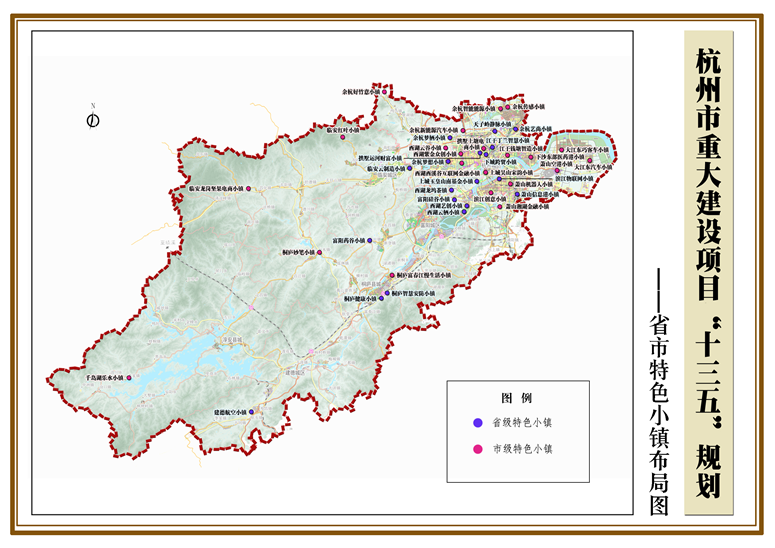 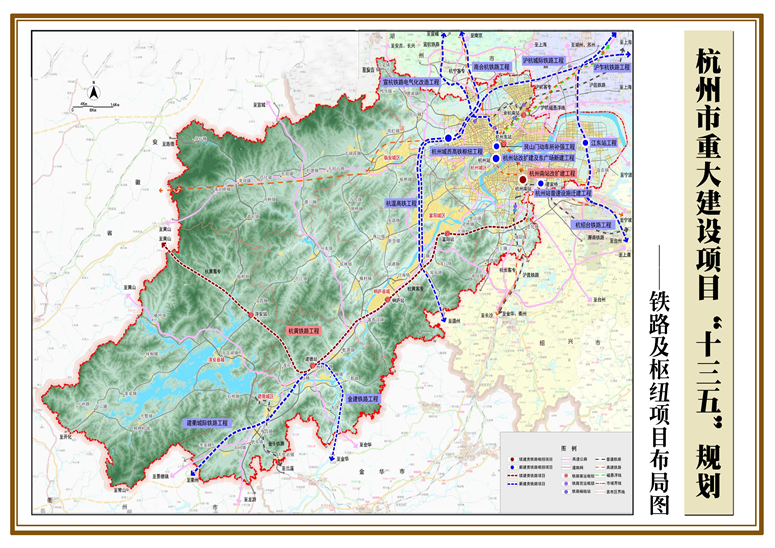 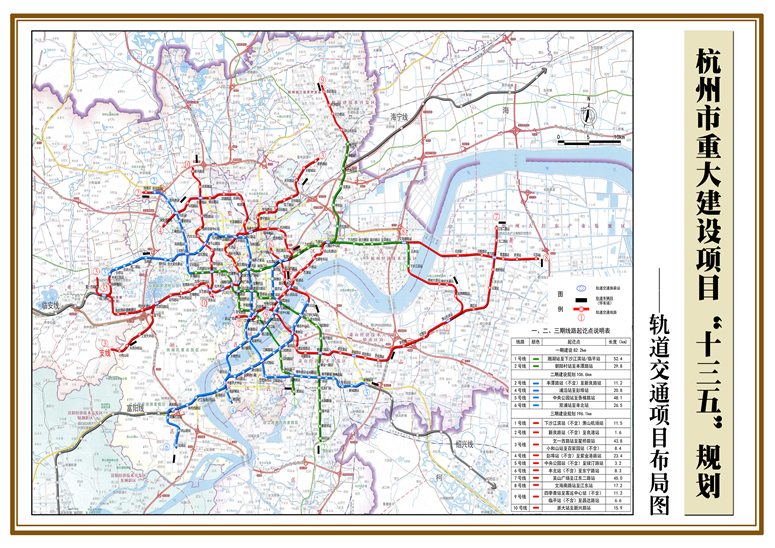 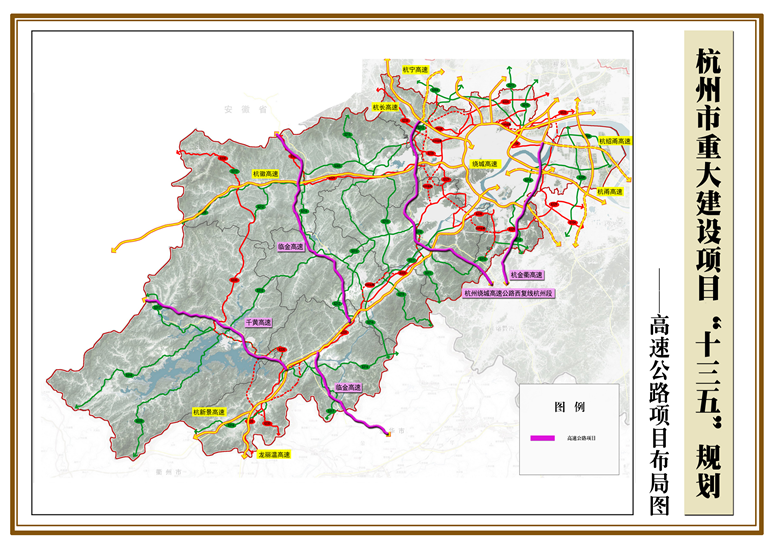 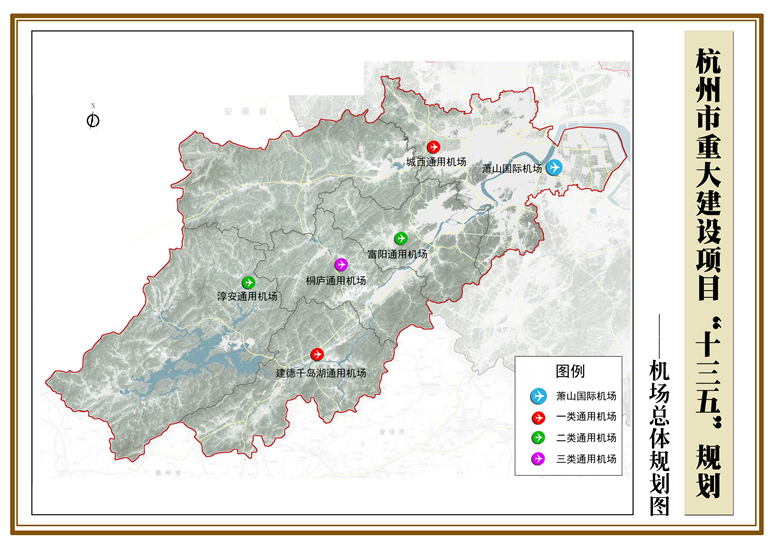 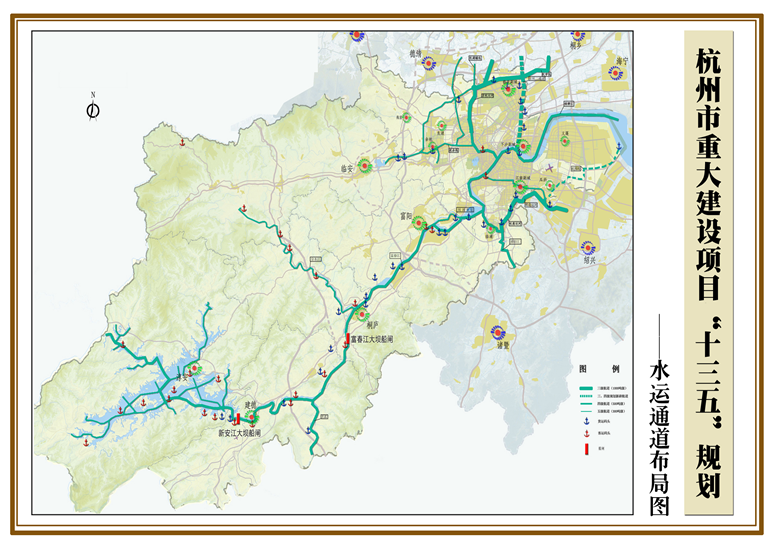 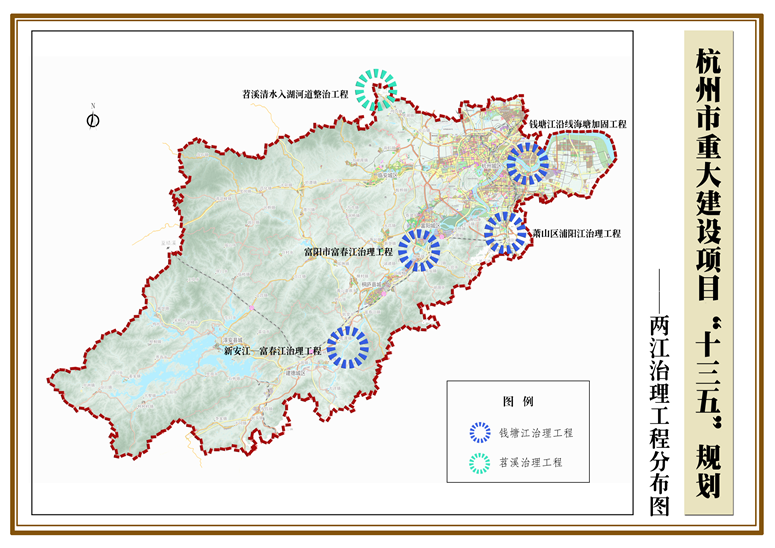 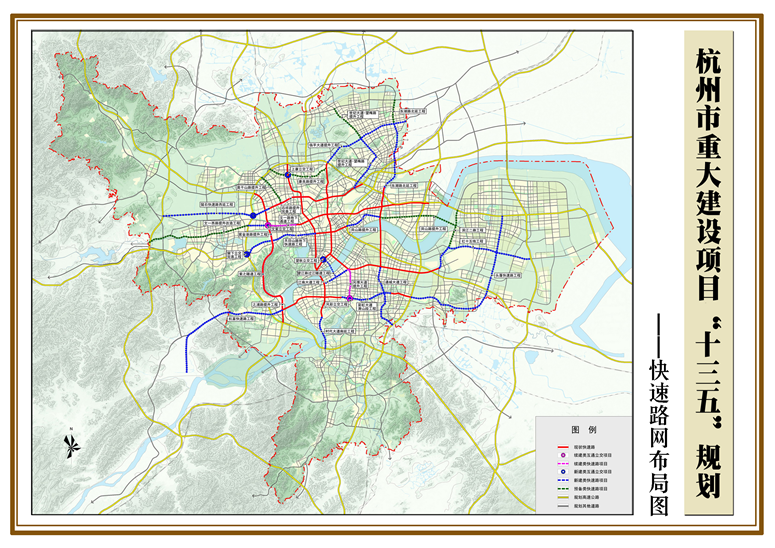 序号项目名称项目数量（个）总投资（亿元）占比（%）“十三五”规划投资（亿元）占比（%）全部合计全部合计41915911 100 11450 100 一创新发展领域242521 15.8 1785 15.5 （一）创新创业平台12483 3.0 322 2.8 （二）重大开放平台2230 1.4 185 1.6 （三）省市特色小镇31760 11.11230 10.7 （四）重大科技专项20.0 （五）信息基础设施548 0.3 48 0.4 二产业转型领域1854391 27.6 3013 26.3 （一）信息产业48707 4.4 596 5.2 （二）六大产业822226 14.0 1485 13.0 （三）其他产业551458 9.2 932 8.1 三交通设施领域424957 31.23332 29.2 （一）轨道交通62968 18.7 1669 14.6 （二）铁路及枢纽11889 5.6 696 6.1 （三）公路网络21959 6.0 879 7.7 （四）航空枢纽111 0.1 11 0.1 （五）水运通道3130 0.8 77 0.7 四生态环境领域601234 7.8 833 7.4 （一）五水共治28550 3.5 373 3.3 （二）五气共治8317 2.0 296 2.6 （三）五废共治1481 0.5 64 0.6 （四）生态屏障10286 1.8 100 0.9 五公共服务领域1082808 17.7 2487 21.6 （一）城市交通治堵28905 5.7 809 7.0 （二）城市服务功能18906 5.7 889 7.7（三）社会事业设施62997 6.3 789 6.9 序号项目名称建设性质建设地点建设规模和内容总建筑面积（万平方米）开工时间竣工时间责任主体总投资（亿元）2015年底完成投资（亿元）“十三五”期间规划投资（亿元）其中其中其中其中总用地规模（亩）其中其中其中序号项目名称建设性质建设地点建设规模和内容总建筑面积（万平方米）开工时间竣工时间责任主体总投资（亿元）2015年底完成投资（亿元）“十三五”期间规划投资（亿元）政府性资金（亿元）银行贷款（亿元）自筹资金（亿元）其他（亿元）总用地规模（亩）已落实土地规模（亩）新增用地规模新增用地规模序号项目名称建设性质建设地点建设规模和内容总建筑面积（万平方米）开工时间竣工时间责任主体总投资（亿元）2015年底完成投资（亿元）“十三五”期间规划投资（亿元）政府性资金（亿元）银行贷款（亿元）自筹资金（亿元）其他（亿元）总用地规模（亩）已落实土地规模（亩）总新增用地量（亩）其中：农用地指标（亩）合计419项1597111752 11450 4441 590 4533 78214129606428739468496 一创新发展24项2521 45 1785 61 140 174 0 77331812500320（一）创新创业平台12项483 30 322 56 40 96 0 7233 1812 500 320 1 杭钢集团转型升级项目新建拱墅区以智能健康等产业为方向，打造成为快乐健康特色小镇。20172020杭钢集团100.0 50.0 50.0 4611 2 杭州东部软件城项目续建江干区打造科技城，总建筑面积40万平方米。4020142018100.0 90.0 3 浙江省国家大学科技园浙商创新发展中心项目续建江干区地上建筑面积18.8万平方米，为9幢建筑物；地下建筑面积11.2平方米，为2层地下车库。302014201824.0 20.0 105 105 4 杭州国家高新区智慧医疗产业基地项目续建滨江区政府类投资用地面积549.31亩，总建筑面积17.63万平方米，建设产业基地创业中心、社会停车场、供水和消防设施等。产业项目用地面积775.8亩，总建筑面积190万平方米，主要引进智慧医疗、网络服务以及装备制造业及商业商务等配套产业。207.6320142025智慧新天地建设指挥部150.8 3.0 80.0 40.0 40.0 1325 600 500 320 5 东部高新产业加速器（一、二、三期）项目续建杭州经济开发区分三期，建设综合楼、工业生产厂房、中科院育成中心产业加速平台等。3020152020杭州万海投资管理有限公司11.0 1.5 9.5 9.5 160 160 6 杭州东部创智天地(暂命名)续建杭州经济开发区由2幢24层建筑、2幢3-5层建筑、2层地下室组成。14.820152018杭州东部大学科技园建设有限公司14.7 5.2 9.5 9.5 49 49 7 大江东智慧谷项目续建大江东产业集聚区建设一个集商业、办公、金融、研发、智慧应用、信息产业等于一体的建筑群。29.628520152017大江东投资开发公司10.0 2.0 8.0 8.0 220 220 8 杭州湾信息港二三期项目续建萧山区建设多功能综合体孵化器。3920142018萧山开发区国有资产经营有限公司14.57.0 8.0 8.0 85 9 萧山区科技创新中心项目续建萧山区建设集服务、展示、孵化和交流中心于一体的大型建筑综合体。36.220142018萧山国资公司27.46.221.221.2484810 光启全球未来谷总部项目新建余杭区建设光启未来技术研究院、创新总部、测试场，创新产品培训基地、科普体验园及科技交流中心等。深圳光启高等理工研究院10.0 10.0 500 500 11 浙大网新（银湖）创新研发园项目续建富阳区拟建成以创新孵化、科技研发和总部经济为主要功能，以物联网和软件研发为主导产业的研发园。20132016浙大网新集团11.0 5.4 5.6 5.6 130 130 12 万马创新产业园建设项目新建临安市建设总部大楼、智慧充电研究院、新能源创新发展中心、新能源监控中心、新能源汽车及充电设备客户体验中心等。10.010.0（二）重大开放平台2项230 15 185 5 100 30 0 500 0 0 0 13 中国（杭州）跨境电子商务综合试验区项目续建杭州市建设优质跨境电子商务产业园区平台，包括东洲跨境电商保税物流园区、跨贸小镇等。20152020跨境综试区办公室80.050.014 空港物流园续建萧山区建设空港物流园基础设施以及现代物流业产业项目。20102020萧山区150.0 15.0 135.0 5.0 100.0 30.0 500 （三）省市特色小镇3项1760 0 1230 0 0 0 0 000015 省级特色小镇续建杭州市建设第一批、第二批共19家省级特色小镇。870.0 550.0 16 市级特色小镇续建杭州市建设第一批共22家市级特色小镇（不含已列入省级的特色小镇）。890.0 680.0 17 其他特色小镇新建杭州市（四）重大科技专项2项18 重大科技攻关工程新建杭州市未来网络主动防御与安全、新一代集成电路关键技术及高端芯片、新一代宽带无线移动通信网、大数据计算、传感材料与器件。智能机器人及核心功能部件，智能制造装备及智能测控部件、3D打印材料及控制部件、多功能无人机。重大高发疾病精准医疗与新药创智、神经科学交叉研究、高端医疗装备与器械。饮用水安全与大气污染治理、煤炭清洁发电与资源利用技术、能源互联网等领域的科技攻关。20162020市科委19 重大科技示范应用工程新建杭州市沪杭量子通信商用干线建设，基于4G+/5G移动互联技术应用，大数据示范应用，传统制造业机器换人生产线数控改造与示范，废水、废气等无害化处理和再利用技术示范应用。20162020市科委（五）信息基础设施5项48 0 48 0 0 48 0 000020 杭州电信公司网络建设项目新建杭州市建设数据机房、基站、管线及配套设备，实施管线升级，进行下一代技术的试点和推广等。20162020杭州电信公司27.0 27.0 27.0 21 杭州移动公司5G扩大规模试验网建设项目新建杭州市试点部署5G系统，新建基站2400个，满足局部超高速率、超大连接、超低时延的业务需求。20172020杭州移动公司6.0 6.0 6.0 22 杭州联通公司网络建设项目新建杭州市宽带覆盖建设。20162017杭州联通公司7.7 7.7 7.7 23 华数传媒基础网络设施建设项目新建杭州市基础网络设施建设。20162020华数传媒网络有限公司7.7 7.7 7.7 24 智慧政务工程新建杭州市完善全市智慧政务基础网络体系，构建全市统一的智慧政务云、政务数据共享交换平台和目录平台，建设各类基础数据库及各类专业数据库。20162020市政府电子政务办二产业转型185项4391 715301387 1422619724774120512 9265 5162 （一）信息产业48项707 62 596 6 22 555 0 9847 5089 1991 1650 云计算、大数据5项34 0 34 0 0 29 0 522 105 398 294 25 云计算大数据产业园一期项目新建西湖区依托阿里巴巴产业基础，引进阿里云企业和阿里云关联企业入驻，初期集聚至少约1万人左右的产业人口，形成产业的龙头示范效应和标杆效应，推动云谷小镇产业集聚。20172019西湖区三墩镇政府19.0 19.0 19.0 417 348 294 26 万朋教育智慧教育云平台研发中心项目新建滨江区建筑面积2.8万平方米。2.820172020浙江万朋网络技术有限公司2.0 2.0 2.0 25 25 27 医惠科技医疗信息技术研发项目新建滨江区用地面积30亩，建筑面积6万平方米。620172020杭州医惠科技有限公司2.0 2.0 2.0 30 30 28 建德市杭州电信云浮计算项目新建建德市新建4000个机柜，规模达10万台服务器。320162018杭州电信6.0 6.0 6.0 50 50 50 29 华通大数据项目新建淳安县建设容载机房，打造云数据群。20162018淳安华通云数据科技有限公司5.0 5.0 电子商务10项82 4 79 0 0 79 0 1208 855 77 0 30 杭州顺丰创新中心项目新建拱墅区建设创新型产业用房，地上建筑面积约41.9万平方米，地下建筑面积约17万平方米。58.920162020杭州丰泰电商产业园管理有限公司 20.0 20.0 20.0 157 80 77 31 阿里巴巴软件生产基地二期项目续建滨江区建设B2B电子商务平台软件生产、研发厂房和车库。 22.820142017阿里巴巴（中国）网络技术有限公司10.2 3.2 7.0 7.0 140 140 32 施强药业教育及医药电子商务平台扩建项目续建滨江区利用存量土地，拆除原有厂房，扩建教育及医疗电子商务平台研发、生产用房。15.720152019施强药业集团有限公司6.0 0.5 5.5 5.5 47 47 33 万色城电子商务基地项目新建滨江区建筑面积2.8万平方米。2.820172020杭州万色城电子商务有限公司2.0 2.0 2.0 20 20 34 网盛科技电子商务产业基地项目新建滨江区建筑面积6.5万平方米。6.520172020浙江网盛生意宝股份有限公司4.0 4.0 4.0 22 22 35 新大高档服装电子商务软件产业基地项目新建滨江区拆除杭州兆丰电池有限公司全部原有旧厂房，新建高档服装电子商务软件产业用房。6.520162019浙江新大集团有限公司 3.8 3.8 3.8 26 26 36 阿里巴巴西溪园区四期项目新建余杭区总建筑面积421745平方米。42.1720162018杭州云柯科技有限公司18.0 18.0 18.0 199 199 37 森马电商产业园新建余杭区建设森马电子商务总部基地，用于开展森马互联网产业的拓展、运营、并购、孵化、服务和管理。6.320172020浙江森马服饰股份有限公司3.2 3.2 3.2 21 21 38 京东杭州电子商务产业园新建富阳区建设集中小件、大家电、分拣中心、结算中心、售后、备件等功能于一体的电子商务运营基地。20162017杭州羽丰物流有限公司6.0 6.0 6.0 300 300 39 宇培杭州电子商务运营中心项目新建富阳区建设大型现代化分拨运营中心，信息处理、资金结算大楼等配套设施。20162017上海宇培（集团）有限公司9.2 9.2 9.2 276 物联网10项136 21 115 6 0 109 0 2789 1538 296 296 40 海康威视互联网安防产业基地 （滨江）项目续建滨江区面向视频监控、联网报警、传输存储等领域，建设集研发、生产、检测于一体的互联网安防产业基地，地上建筑面积不超过155346.8平方米，其中行政办公及生活服务设施建筑面积不超过23302.02平方米。 2520152018杭州海康威视数字技术股份有限公司15.0 2.4 12.6 12.6 83 83 41 物联网产业孵化器项目续建滨江区地上建筑面积6.8万平方米，地下建筑面积3.7万平方米。10.520152018滨江区资产经营公司6.4 0.4 5.9 5.9 34 34 42 大华安防产品生产基地四期项目新建滨江区建筑面积15万平方米。1520172020浙江大华技术股份有限公司8.0 8.0 8.0 72 72 43 宇视数字音视频产品生产基地项目 新建滨江区建设数字音视频产品生产、办公及配套用房 。14.520162019浙江宇视科技有限公司 3.5 3.5 3.5 45 45 44 银江电子物联网产业项目新建滨江区用地面积30亩，建筑面积4.5万平方米。4.520172020银江股份有限公司 2.5 2.5 2.5 30 30 45 杭州交投智慧交通产业发展基地新建滨江区以智慧交通产业为导向，建设智能交通产业联盟基地、研发基地、智慧交通众创空间三大基地，并配以适量园区配套设施。7.220172019杭州交通资产管理公司4.2 4.2 4.2 30 46 菜鸟项目新建杭州经济开发区建设跨境进口业务平台。5.820162018杭州传云物联网有限公司4.4 4.4 4.4 445 47 中电海康集团总部基地建设项目续建余杭区拟建商业、商务、居住用房。23.520152017中电海康集团12.0 0.8 11.2 11.2 103 103 48 大华智慧（物联网）产业园项目续建富阳区总建筑面积50.46万平方米，建成年产4500万台前端摄像机智能交通系列和智能DVR系列产品的生产能力。50.4620152020浙江大华智联有限公司20.0 2.0 18.0 18.0 496 300 296 296 49 海康威视安防产业基地（桐庐）项目续建桐庐县总用地1450亩（其中：一、二期用地面积870亩），建设智能安防产品及产业拓展基地。7020142017杭州海康威视数字技术股份有限公司60.0 15.0 45.0 45.0 1450 870 信息通信和网络设备10项193 10 174 0 0 174 0 1946 779 0 0 50 中国海洋探索技术有限公司（筹）宽带海洋工程项目新建滨江区、桐庐县建设“一星一基地”（价值45亿元的“海洋之星”超宽带卫星，在桐庐建设通信运营服务基地）以及公司总部、研究所、服务应用中心、通讯终端制造基地等。20172019中国海洋探索技术有限公司（筹）100.0 100.0 100.0 300 51 网易杭州软件生产基地二期项目 续建滨江区建设IT软件生产用房，其中企业内部行政办公及生活服务设施建筑面积不超过32071.62平方米。 27.420152018网易(杭州)网络有限公司 12.0 3.0 9.0 9.0 115 115 52 中兴杭州通信设备配套产品生产基地续建项目 新建滨江区建设通信设备配套产品生产、办公及辅助用房 。19.320172020杭州中兴发展有限公司 10.0 10.0 10.0 190 53 华为杭州生产基地改扩建项目 新建滨江区建设软件生产交付中心、软件生产调试中心、员工食堂及配套设备用房、地下停车库等。 11.520162020华为技术有限公司 8.0 8.0 8.0 199 199 54 矽力杰半导体产业化基地项目 新建滨江区建设矽力杰半导体产业化基地的生产、研发、测试等相关内容设施。地上建筑面积59994平方米，地下建筑面积35000平方米。 9.520162019矽力杰半导体技术（杭州）有限公司3.5 3.5 3.5 30 30 55 安恒信息安全技术软件及设备集成生产基地项目 新建滨江区建设与互联网相关的信息安全技术软件及设备的集成产品生产、办公及辅助用房。4.320162019杭州安恒信息技术有限公司2.5 2.5 2.5 15 15 56 杭州士兰集成电路有限公司8英寸集成电路芯片生产线项目续建杭州经济开发区建设生产及辅助生产设施、动力设施、环保设施、安全设施、消防设施、管理设施、生活服务设施以及相应的建（构）筑物。7.720152017杭州士兰集成电路有限公司10.0 2.0 8.0 8.0 80 80 57 中国电信浙江创新园建设项目新建余杭区、杭州经济开发区东区位于杭州经济开发区内，建设杭政工出〔2015〕2号地块工业厂房，占地120亩。西区选址于未来科技城（海创园），占地135.04亩，分A、B组团，总建筑面积12.65万平方米。27.0220162020中国电信股份有限公司浙江网络科技分公司28.7 18.7 18.7 255 135 58 中国移动杭州研发培训中心项目续建余杭区建设研发中心和装备制造基地。18.1820142018中移（杭州）信息技术有限公司8.5 3.1 5.4 5.4 456 205 59 英飞特（桐庐）大功率LED电源驱动器生产项目续建桐庐县建成年生产3000万台中大功率LED电源驱动器的制造基地，分三期建设。24.5520152017英飞特电子(杭州)有限公司10.3 1.8 8.5 8.5 307 智慧物流13项262 27 194 0 22 164 0 3382 1812 1220 1060 60 深国际华东智慧城项目新建大江东产业集聚区建设集供应商管理（VMI）服务基地、电子商务产业基地、城市配送中心、商贸交易展示中心、物联网创新中心、信息及供应链服务中心等功能于一体的智慧商贸城。8020162017深圳国际控股有限公司50.0 50.0 50.0 600 350 250 250 61 杭州传化公路港临江综合物流产业园项目续建大江东产业集聚区建设传化现代综合物流产业园，设计生产能力为1000万吨/年，其中，零担作业量650万吨/年，仓储配送量350万吨/年。1020152016传化集团25.0 17.0 8.0 8.0 712 712 62 杭州交联物流有限公司前进物流中心项目续建大江东产业集聚区建设3幢电商仓库、2幢分拨中心、1幢综合服务中心和停车场等。16.5620152017杭州交联物流有限公司5.3 2.3 3.0 3.0 160 160 63 重庆长安民生物流股份有限公司杭州汽车零部件制造配送项目续建大江东产业集聚区提供零部件分装制造、零部件仓储配送、运输、国际货运、循环取货、整车物流、售后物流、保税物流、KD件包装、仪表分装、轮胎制造、汽车后市场、物流金融及供应链物流一体化服务。12.820132017长安民生物流有限公司12.3 3.6 8.7 8.7 192 192 64 普洛斯大江东国际供应链项目新建大江东产业集聚区以建设国际化配送分拨中心、采购销售结算中心、交易展示中心为主体，以物联网、云计算、金融服务平台为支撑，以电子商务总部、企业研发、数据中心、及创业中心为延伸的具有先进技术、先进功能的国际综合性供应链管理平台，打造成为杭州乃至整个华东地区的国际供应链管理示范园区。13.4520162019杭州临普供应链管理有限公司6.0 6.0 6.0 251 251 65 乐歌杭州现代物流及电子商务分拨中心项目新建大江东产业集聚区建设1栋综合办公楼，6栋现代仓储配送楼。2120172020乐歌物流集团15.0 15.0 10.5 4.5 268 268 268 66 普凯物流园项目新建大江东产业集聚区建设汽车零部件供应链及电子商务智慧物流园。11.3620162018杭州普凯物流有限公司7.0 7.0 4.9 2.1 142 142 142 67 中国“物联网物流产业城”项目新建萧山区将传化物流的互联网+金融线上部分业务落户钱江世纪城，以传化物流总部为依托，打造一个互联网产业城，使萧山成为全国公路物流的大脑。20172022传化集团100.060.060.068 浙江中栋物流园项目续建萧山区建设仓储配送区、物流信息交易区、综合商务区、设施保障区、生活后勤区以及装卸运输区等。32.520142018浙江中东控股集团9.9 2.0 7.9 6.5 1.4 350 69 传化公路港物流有限公司提升物流大数据处理能力技改项目新建萧山区通过与国家平台、物流协会、物流平台、物流企业、车企、工矿企业等多方战略合作，统一采集企业、运单、车辆（车联网）、物流从业人员等信息，形成海量的、准确的、实时的大数据，通过大数据智能分析，优化人员、货源、车源等资源配置，为物流行业提供指数报告、为国家战略提供产业决策依据。20172018传化公路港物流有限公司5.2 5.2 5.2 70 崇贤港提升改造（运通网城）工程新建余杭区对原有仓储区进行提升改造（原厂房拆扩建），总共分为三期：分别为网货订单中心（一期）、电商仓储物流区（二期）、电商总部大楼（三期）。20162018杭州北港物流有限公司8.9 8.9 7 7 71 杭州富阳传化物流基地项目续建富阳区建设物流园区和物流信息平台。20132018传化股份有限公司5.0 2.3 2.7 2.7 300 140 160 72 宝湾物流杭州电商供应链中心项目新建富阳区建筑面积约15万平方米。1520172020宝湾物流公司12.0 12.0 12.0 400 400 400 （二）六大产业82项2226 250 148544 32 125070 25255 6161 6339 2977 文化创意产业9项154 8 126 3 0 123 0 1071 320 0 0 73 华策影视国家试验基地项目续建西湖区建设集办公、演播等功能于一体的商业文化综合体，打造成为国内重要的国际创新型影视产业集聚服务平台和影视新兴产业的行业性孵化服务平台。12.9120142017浙江影视产业国际合作实验区西溪实业有限公司7.5 4.5 3.0 3.0 50 50 74 象山艺术公社项目新建西湖区建设中国美术学院创意创新中心，建筑面积2万平方米。220162020杭州之江资产经营有限公司3.0 3.0 3.0 71.0 75 杭州影视文化产业园项目新建西湖区依托央视，以影视拍摄、后期制作和影视旅游为核心架构，以江南文化、非遗传承和数字动漫为主要内容，通过“互联网+”和民营资本融合创新，涵盖内容创作、版权交易、庆典活动、道具研制、人才培养、中外交流、旅游休闲和影视周边产品等众多领域，是中央新影集团创新打造的全产业链影视文化综合体。20182021西湖城投集团50.0 45.0 45.0 237 76 华数数字电视产业园二期新建滨江区建筑面积10万平方米。1020172022华数集团8.0 6.0 6.0 70 70 77 畅唐科技网络游戏生产基地新建滨江区建筑面积4万平方米。420172020杭州畅唐科技有限公司2.0 2.0 2.0 23 23 78 中国移动浙江信息通信产业园项目续建萧山区建设手机阅读基地办公楼、中国移动浙江创意研发中心、中国移动TD梦工厂等。28.720152019浙江移动公司30.0 25.0 25.0 184 79 文创园项目续建桐庐县实施达利丝绸博览中心和江南国际养生中心项目，其中丝绸文化博览中心总建筑面积约3.5万平方米；国际养生中心总建筑面积约7万平方米。10.520142018浙江达利文化创意有限公司18.0 1.3 16.7 16.7 177 177 80 千岛湖旅游文化影视教育综合体项目续建淳安县建设大学校区、实景商业街及高端湖景山庄等，努力打造成一个国内一流、世界著名的旅游文化教育综合体。项目规划内容包括五星级度假酒店、旅游地产、水上运动、高端景观房产、商业娱乐等。4120152022杭州千岛湖精文教育投资有限公司30.0 1.7 20.0 20.0 81 玉郎巨星文化创意园项目新建淳安县建设集动漫科技、动漫游戏娱乐、动漫亲子互动、动漫影视文化、动漫研发培训为一体的创意园。 20162018淳安千岛湖玉郎巨星文化创意有限公司5.0 5.0 5.0 260 旅游休闲产业21项565 45 382 28 9 283 0 7852 1608 1794 150 82 城市之星（杭氧杭锅国际旅游综合体）项目续建下城区建设以国际城市博览中心为主题的国际旅游综合体，包括国际城市博物馆、当代建筑博物馆等博物馆集群，以及精品酒店、精品剧院、精品商业等配套物业。地上建筑面积约41万平方米，老厂房保护改造9幢。7520152021市商旅集团120.0 100.0 100.0 530 158 83 笕桥历史街区综合项目新建江干区开展历史街区整体改造，建设一批历史文化展示设施，打造集旅游、休闲、文创于一体的特色街区。20162020江干区笕桥历史文化街区保护及黎明区块改造工程建设指挥部40.0 20.0 20.0 84 杭州东方文化园提升改造项目新建萧山区构筑舞台一座约1500平方米，看台一座约2885平方米，规模为2800-3600人的观众席，用于大型山水实景音乐剧《西施》演出。建设体育竞技场地约12.5万平方米、养生科技体验中心约7万平方米。利用原水疗中心（东方水世界）场地和建筑，改造成冰雪运动和娱乐场所。配套停车场约3万平方米，配套商业约1.9万平方米，以及其他硬件配套设施。20162019杭州东方文化园旅业集团旅游文化发展公司28.9 28.9 28.9 85 开元森泊湘湖旅游度假村项目新建萧山区建设中央游乐设施，包含室内外水上乐园、儿童游乐区、美食餐饮区等，建筑面积约52000平方米；返租罗家坞山村地块，建设约230套度假屋，建筑面积约16000平方米。5.220162019杭州湘湖开元森泊文化旅游开发有限公司11.711.73.08.729086 湘湖逍遥庄园新建萧山区建设高档度假休闲酒店，引进国际JW万豪酒店品牌经营管理。9.120162019湘湖逍遥庄园有限公司15.015.06.09.017087 大径山旅游开发建设项目续建余杭区全面实施“H型”核心景区建设和改造20152016余杭区旅游集团16.4 1.0 15.4 172 88 红树林度假世界项目续建余杭区建设电影工坊、艺术工坊、商业配套、会议中心。34.5720152017今典集团22.2 1.3 20.9 20.9 286 286 89 锦绣富春运动休闲综合体项目续建富阳区新建集休闲航空、生态农业、林业开发、商务度假等功能为一体的旅游综合体。5020122022锦绣富春有限公司50.0 2.3 30.0 30.0 90 新沙岛玫瑰园项目续建富阳区建设新沙岛千亩玫瑰园。20142018浙江龙灿实业有限公司5.8 0.2 5.6 5.6 1500 150 150 91 天钟山旅游开发项目续建富阳区实施天钟山景区改造，新建天钟山书院。20162019杭州富阳天钟山旅游有限公司5.0 5.0 5.0 80 92 富春江（芦茨）乡村慢生活体验区休闲项目续建桐庐县实施外婆家“俺的生活”系列项目和严陵坞慢村、一号公馆、百草园等项目，建设慢道系统等基础设施。20132016桐庐县富春江(芦茨)乡村慢生活体验区管委会 20.0 5.0 15.0 15.0 93 江南古村落景区建设开发项目续建桐庐县实施江南古村落（5村）基础设施建设及绿化、美化、亮化提升等工程。20162020桐庐县江南古村落风景区管委会5.0 2.0 3.0 3.0 50 94 天溪湖休闲度假区项目续建桐庐县建设酒店、会所、高档户外运动场所、景观房产、养老物业等。2520092017上海中金房地产集团有限公司30.0 9.4 20.6 1251 1251 95 桐庐富春江5A级旅游景区建设项目新建桐庐县按照国家5A级旅游景区标准，建设游客量实时监测与信息发布系统、旅游厕所、旅游码头、生态停车场、游客展示中心、特色体验古驿道等项目，加强富春江—新安江国家风景名胜区资源保护利用。20172019桐庐县旅委11.4 11.4 96 富春阳明山高端度假酒店项目     新建桐庐县建设融旅游、度假、休闲、会议及学术研究于一体的温泉度假酒店。3.520162018圆通速递投资有限公司7.0 7.0 7.0 100 100 186 97 梅城古城改造项目续建建德市实施梅城古城保护、开发与建设。1020102020建德市资投公司5.2 0.6 4.6 4.6 0 98 建德大新叶景区建设工程新建建德市实施大慈岩景区扩容（停车场、游客中心、五指峰开发、佛教文化挖掘、新建索道等）、新叶古村旅游资源开发等，形成大慈岩——新叶大景区环线一日游精品旅游线路。1020152017建德市旅投公司5.0 5.0 5.0 300 300 99 建德大新安江5A级景区新建建德市以富春江-新安江带状旅游景区范围，申报5A级旅游景区。主要建设内容包括沿江乡镇旅游环境提升，建德市旅游指引设施、集散中心等基础设施提升，智慧旅游及各旅游相关项目建设。包括新安江综合保护工程、环新安江慢行系统、新安江城区沿江两岸产业等子项目。1020162020建德市城投公司71.6 15.0 550 550 100 建德乾潭区块旅游综合提升项目新建建德市建设葫芦湾精品酒店，开展子胥渡、革命山、江南坞、胥岭等区块度假项目建设，开发盘柏民宿。820162020建德市乾潭镇10.0 10.0 10.0 100 100 100 101 千岛湖国际商务度假中心项目续建淳安县建设大型旅游综合体，包括国际会议中心、五星级酒店、游客接待中心、森林公园、半岛小镇、体育休闲中心、体育度假公寓、旅游休闲度假设施及环左道路建设等。20102023千岛湖旅游度假区管委会77.0 23.0 30.0 30.0 2396 102 三特牧心谷户外营地新建淳安县项目控制范围5.23平方公里。主要建设游客服务中心、三特营地、淳安人家、水上舞台、柏岭水乐园、观光索道、观湖平台、国家登山步道、山地极限运动、山地游乐休憩等项目设施，以及枇杷园景观、水杉林景观等其他旅游设施。20152018武汉三特索道集团有限公司8.0 0.5 7.5 7.5 300 金融服务产业10项575 150 225 0 0 138 70 1494 1062 0 0 103 阿里巴巴支付宝项目续建西湖区建设商业金融用房，地上建筑面积8.4万平方米。13.3620132016杭州传富网络科技有限公司11.3 9.0 1.5 1.5 49 49 104 杭州国际金融会展中心项目续建西湖区建设会议中心、会展中心及酒店，总建筑面积约83万平方米。83.2820122018杭州中融投资集团有限公司35.0 27.5 7.5 7.5 288 288 105 杭政储出〔2015〕26号地块（阿里巴巴网商银行）项目新建西湖区建设商务金融用房，地上建筑面积约15万平方米。30.0920162019传益（杭州）科技有限公司 32.8 5.3 27.5 27.5 133 133 106 平安金融中心项目续建江干区建设商业办公用房，总建筑面积28.5万平方米。28.520132017平安集团30.0 22.0 8.0 107 中国人寿大厦项目续建江干区总建筑面积42.8万方，地上建筑面积28.72万平方米。42.820122018中国人寿保险股份有限公司浙江省分公司56.0 52.0 4.0 54 54 108 联合金融大厦项目续建江干区建设商业办公用房，总建筑面积29.1万平方米。29.120122020项目公司28.0 23.0 5.0 109 江河汇城市综合体项目新建江干区汇东区块（原钱江金融城项目）：占地约19.6公顷，建设规模约75万平方米，综合开发金融商务、居住、城市旅游服务等设施。汇中区块：占地约30公顷（含水域）其中：涉及原渔人码头用地约9.4公顷。综合开发生态绿带、水上活动、客运通航等设施。汇西区块：占地约5.5公顷，包含在原渔人码头用地范围内，建设规模约12万平方米，综合开发商业休闲旅游设施。8720182024市钱投集团、市钱江新城建设指挥部300.0 100.0 30.0 70.0 697 265 110 英蓝国际金融中心项目新建拱墅区建设集商业、商务金融、住宅多种业态的综合体，地上建筑面积11.8万平方米。2020162019 杭州英蓝置业有限公司  31.531.531.565.765.7111 恒生电子（三期）互联网金融平台研发运营中心项目新建滨江区建筑面积约15万平方米。1520172020恒生电子股份有限公司 10.0 10.0 10.0 56 56 112 欧美金融城项目续建余杭区建设国际金融港，引进国际专利成果化、金融创新及服务、海外高端人才培训创业、总部和中小型金融办公等四大基地。20142019浙江欧美财富建设管理有限公司40.7 10.9 29.8 29.8 152 152 健康产业14项1646 1582 3153 0 7817 713 987 535 113 手心制药生物医药项目新建杭州经济开发区生物医药的研发和生产。20162018浙江手心制药有限公司10.0 10.0 10.0 115 114 辉瑞全球生物技术中心项目新建杭州经济开发区建设公用工程楼、综合管理大楼、制剂车间、仓库等建筑，主要用于研发、生产用于肿瘤治疗的生物类似药。20162018辉瑞生物制药（杭州）有限公司 19.5 19.5 19.5 157 84 115 国药复星省级医疗拨付中心项目续建大江东产业集聚区建设华东区药品和医疗器械销售和现代物流中心。6.0420152017洛特杭州实业有限公司5.6 1.0 4.6 3.2 1.4 122 122 122 116 华东医药大江东生产项目二期新建大江东产业集聚区设计生产能力为年产原料药140吨，制剂40亿片、中药4500吨的处理能力。29.520172020华东医药（杭州）百令生物科技有限公司16.0 16.0 16.0 213 213 213 117 国药控股高端医疗器械项目新建萧山区生产高端医疗器械。20162018国药控股集团20.0 20.0 20.0200 200 200 118 西溪智慧健康谷项目新建余杭区建设杭州国家现代服务业数字卫生产业化基地。12.220162018杭州数研投资有限公司5.7 5.7 5.751 51 119 海正辉瑞制药有限公司甲强龙等7个产品地产化项目新建富阳区甲强龙等7个产品地产化。20162018海正辉瑞制药有限公司11.6 11.6 11.6 120 浙江海正生物制品有限公司胰岛素生产项目新建富阳区胰岛素生产项目。20162018浙江海正生物制品有限公司15.0 15.0 15.0 0 121 颐居智慧养生产业园项目续建桐庐县建设休闲养生度假、文化旅游活动、生态农庄体验和森林氧吧观光四大主体功能区。项目一期用地121.69亩。2020142017颐高集团15.5 1.6 13.9 13.9 5609 452 122 瑞金-富春山居医疗养生基地项目新建桐庐县规划建设医学研究诊疗中心，建设规模为3万平方米以上。实施瑞金—桐庐信息平台建设工程，新建、改建全县卫生区域HIS系统、PACS系统、LIS系统等信息化。推进瑞金-富春山居医疗养生基地项目建设等。20162018桐庐县卫生计生局8.5 8.5 1.7 6.8 123 杭州桐庐健康养老服务基地（桐庐江南养生文化村）项目续建桐庐县建设养老公寓、护理中心。其中养老公寓1000张床位，护理中心200张床位。6.520152017江南养生文化村开发有限公司10.0 1.4 8.6 8.6 122 124 修正（桐庐）健康饮品产业园项目新建桐庐县利用科博公司存量厂房及土地，开发建设保健酒、固体及液体保健饮料饮品生产及相关业务运营用房。20162017修正健康饮品股份有限公司10.0 10.0 10.0 125华龄建德智能化养老基地新建建德市主要建设养老公寓、健康管理中心、生态农业体验区。5020162020浙江华龄集团7.3 7.3 7.3 800 150 126 建德年产110.5万吨天然饮用水及果蔬饮料项目（农夫山泉四期）续建建德市引进先进技术，建设14000bps水线3条，72000bps水线1条，形成年产110.5万吨天然饮用水及果蔬饮料的生产能力。4020162018农夫山泉有限公司9.0 1.5 7.5 7.5 428 428 高端装备制造产业21项653 16 535 11 20 494 0 6355226734282162汽车及新能源汽车11项451 8 343 11 20 302 0 2967 1259 1908 1240 127 大江东长安汽博园续建大江东产业集聚区建设厂房、办公楼、员工宿舍及生活配套设施，主要进行悬架系统、转向系统、空调、制动系统等以及新能源汽车相关零部件的生产。8.612220152016长安集团20.0 20.0 20.0 157 157 0 0 128 大江东光能荣能项目续建大江东产业集聚区建设厂房，形成年产40万套前端模块、保险杠、汽车内外饰件。6.67551620152017光能荣能汽车饰件系统(杭州)有限公司10.0 10.0 10.0 70 70 0 0 129 吉利新能源整车项目新建大江东产业集聚区建设冲压、焊装、涂装、总装四大工艺用房以及与之配套的试车跑道、停车场、动力站房、管理办公中心、生活配套区等辅助功能设施。8020162018浙江吉利控股集团80.0 80.0 80.0 600 600 600 130 广汽杭州自主品牌汽车项目新建大江东产业集聚区建设世界级的自主品牌整车生产基地，导入具有竞争力的传祺系列产品（含新能源汽车产品）。首期项目利用广汽吉奥现有厂区，建成年产20万辆整车生产能力。远期按40万辆/年产能规划。8020162019广汽集团180.0 80.0 80.0 1388 748 640 640 131 浙江万向精工有限公司新增3000万套轮毂轴承单元项目续建萧山区形成新增3000万套轮毂轴承单元的生产规模，其中轮毂轴承225万套，第一代轮毂轴承单元75万套，第二代轮毂轴承单元1575万套，第三代轮毂轴承单元1125万套。20152018浙江万向精工有限公司26.9 1.6 25.3 2.7175.668 68 132 浙江亚太机电股份有限公司年产15万套新能源汽车轮毂电机驱动底盘模块技术改造项目新建萧山区采用先进的技术或工艺，引进具有国际先进水平的双主轴卧式加工中心10台、双主轴立式加工中心8台、数控磨床12台等设备，购置卧式铝合金压铸机2台、钳体机加桁架线20台、制动盘机加桁架线6台等国产设备，形成年产15万套新能源汽车轮毂电机驱动底盘模块的生产能力。1.6420162019浙江亚太机电股份有限公司9.8 9.8 0.7 3.0 6.1 133 万向A一二三系统有限公司年产8.1G瓦时高能量密度先进动力电池投资项目新建萧山区建设全球领先的新能源电池产业基地，一期项目以高性能电芯为依托，投资新能源汽车动力电池、汽车启停低压电池（12V、48V电池系统）产业化项目，形成8.1Gwh的锂电池产能。20162018万向A一二三系统有限公司90.0 1.3 88.3 7.880.9183 183 134 中聚（杭州）新能源科技有限公司年产2万套新能源汽车动力电池系统项目续建余杭区形成年产2万套新能源汽车动力电池系统及其关键配套的生产能力；实现商业模式创新的新能源汽车租赁运营服务项目。1220152018中聚（杭州）新能源科技有限公司5.0 1.0 4.0 4.0 142 142 135 杭州西湖比亚迪新能源汽车有限公司纯电动市政环卫专用车生产项目 续建余杭区建成后形成年产5000台纯电动市政环卫专用车生产能力。2220152017杭州西湖比亚迪新能源汽车有限公司8.8 2.5 6.3 6.3 326 326 136 龙生股份有限公司汽车部件产业园项目续建桐庐县建设9.8万平方米厂房及配套生产设备，扩建9600平方米的汽车模具研发中心，实施现有厂区设备提升改造等。9.820132017龙生股份有限公司10.7 1.5 9.2 9.2 200 137 中植新能源汽车有限公司新能源整车生产项目新建淳安县建设新能源汽车生产线、专用检测线及相关配套设施，主要从事电动汽车生产。20162020中植新能源汽车有限公司10.0 10.0 33 33 智能制造10项202 8 192 0 0 192 0 3388 1008 1520 922 138 大江东西子航空二期项目续建大江东产业集聚区建设生产厂房及配套用房，用于航空零部件制造。7.086720152017浙江西子航空工业有限公司13.0 1.0 12.0 12.0 102 102 139格力电器杭州智能电器产业园项目新建大江东产业集聚区家用及中央空调等智能电器的生产和销售，未来还将引入智能机器人及高端装备制造，打造最先进的高端装备制造基地。2020162018珠海格力电器股份有限公司100.0 100.0 100.0 1320 437 883 752 140 大江东杭州前进齿轮箱集团风电增速箱成套升级和研发建设项目新建大江东产业集聚区联合厂房一建筑面积7780平方米，联合厂房二建筑面积18600平方米，食堂、宿舍、研发综合楼建筑面积14636平方米，南门卫建筑面积83平方米。4.109920162017杭州前进齿轮箱集团股份有限公司4.5 4.5 4.5 90 90 141 娃哈哈机器人项目新建萧山区管机器人、铅酸电池装配机器人、炸药包装机器人。20172019娃哈哈集团15.0 15.0 15.0 170 170 170 142 杭州汽轮重工有限公司年产450台（套）工业透平机械建设项目新建余杭区年产450台（套）工业透平机械。2220142017杭州汽轮重工有限公司17.9 16.0 16.0 467 467 143 中控技术（富阳）有限公司新建智能仪表及自动化控制系统生产基地项目续建富阳区新建厂房、仓库，达到年产智能调节阀2.5万台、智能压力变送器5万台、智能电磁流量计1万台、重大工程自动化控制系统500套、PLC系统1万套的生产规模。19.820142016中控技术（富阳）有限公司6.3 3.5 2.8 2.8 199 199 144 杭叉集团年产5万台电动工业车辆整机及车架项目续建临安市年产电动叉车、电动搬运车、电动堆高车、电动牵引车等电动工业车辆5万台。20.520152018杭叉集团19.5 3.6 15.9 15.9 600 145 华立（青山湖）先进制造基地项目新建临安市主要建设中试生产线、大规模生产厂房及附属配套设施，新建厂房及辅助用房2万平方米。220162018华立集团15.014.514.5 410.0 150.0 146 浙富水电清洁能源生产项目新建桐庐县改建利用土地30亩，改建建筑面积20000平方米。220162018浙江富春江水电设备有限公司6.1 6.1 6.1 0 147 核用翅片换热管国产化项目一期新建桐庐县建设核用翅片换热管国产化项目。20172020浙江润祁节能科技有限公司5.0 5.0 5.0 30.0 30.0 时尚产业7115 25 59 0 0 59 0 666 191 130 130 148 江南布衣总部大楼项目续建西湖区建设集高端商务、私人美术馆、实验剧场、时装秀场、放映厅、图书馆、报告厅、时尚工作室等为一体的总部办公大楼。23.4620142017慧展科技(杭州)有限公司18.8 15.1 4.5 4.5 65 65 149 珀莱雅总部大楼项目续建西湖区楼宇建设。720152018珀莱雅化妆品股份有限公司6.1 3.7 1.2 1.2 23 23 150 长三角国际珠宝城产业园项目续建萧山区建设前店后厂、配套齐全、门类多样、产业链较完整的专业黄金珠宝加工制造基地。1620142018杭州亨得利实业有限公司4.5 1.3 3.2 3.2 45 151 圣奥控股集团智能家具项目新建萧山区建设智能家居研发生产用房。20172019圣奥控股集团9.0 9.0 9.0 130 130 130 152 江南布衣高端品牌设计生产基地及仓储物流项目新建萧山区建设高端品牌女装设计生产用房。20162018杭州联成华卓实业有限公司5.0 5.0 5.0 55 55 153 中国（杭州）纺织服装工业设计创意中心建设工程续建余杭区建设以纺织服装设计、品牌运营等方向的的高端产业综合体。73.220142020临平新城管委会60.03.525.025.0 300 154 桐庐国际箱包智慧中心项目续建桐庐县建设集箱包设计、研发、营销、测试、国际贸易于一体的办公研发中心、箱包博物馆、国际人才公寓等。11.1320152017力高控股有限公司12.0 1.2 10.8 10.8 48 48 （三）其他产业55项145840393237 88 8142 126399262935535新能源新材料13项172221473 12 1312 20341022835535 155 中科院理化所杭州分所激光显示专项新建杭州经济开发区研发超高清激光家庭影院、高性能激光数字影院和特种显示器等新一代激光显示系列产品。120172030杭州中科极光有限公司5.0 2.0 2.0 156 远大住工现代建筑产业园项目续建大江东产业集聚区建设包括绿色建筑制造工厂、绿色建筑研发展示中心、成套住宅部品部件配套中心及装备制造中心在内的现代化建筑产业园。32.024220142018远大住宅工业有限公司30.0 18.0 12.0 12.0 200 200 157 恒逸三期项目新建大江东产业集聚区主要生产高新纤维，年预计产量50万吨。1820162017恒逸高新材料有限公司10.0 10.0 10.0 400 400 400 158 舒奇蒙集成屋面材料项目新建大江东产业集聚区建设太阳能光伏屋面系统、绿色种植屋面系统、节能保温面系统等生产线。20172019浙江舒奇蒙能源科技股份有限公司6.0 6.0 4.2 1.8 135 135 135 159 年产27万吨高端纺织印染助剂项目新建大江东产业集聚区通过引进先进的生产工艺、装备，采用集约化、自动化控制，运用先进的应用检测仪器，形成年产27万吨纺织印染助剂的生产装置能力，实现高档纺织印染助剂的国产化，取代进口。13.420162018浙江传化股份有限公司11.2 11.2 7.8 3.4 225 160 盛元化纤年产30万吨阻燃系列聚酯长丝技改及年产9万吨功能性差别化纤维建设项目新建萧山区利用已有土地和现有厂房，将已有2条聚酯生产线进行技术改造，形成年产30万吨阻燃系列聚酯长丝的生产能力。新建聚合车间、纺丝车间、PTA仓库等，利用现有核心知识产权技术，生产具有阻燃抗熔滴、抗静电、高吸湿、抗菌防臭等功能性差别化纤。20162019浙江盛元化纤有限公司46.7 46.7 2.8 43.9 202 200 161 年产2300兆瓦时动力锂离子电池技术改造项目新建余杭区年产2300兆瓦时动力型锂电池的生产能力。分二期建设，一期产能500兆瓦时，二期产能1800 兆瓦时。20162018杭州南都动力科技有限公司 14.4 14.4 14.4 150 150 162 新建年产1100公里海洋工程电缆建设项目续建富阳区新建年产1100公里海洋工程电缆的生产能力。20152017杭州永特电缆有限公司7.1 1.5 5.6 5.6 172 172 163 杭州东方雨虹建筑材料有限公司新型建筑防水、防腐和保温材料生产研发项目新建建德市规划建设年产4800万平方米防水卷材及8万吨防水涂料、20万吨砂浆、80万立方米保温聚苯板。4020162019杭州东方雨虹建筑材料有限公司15.8 15.8 15.8 300 300 300 164 联飞光纤年产1500万芯公里光纤生产基地项目新建临安市新建厂房及配套设施，一期设计产能600万芯公里；二期新增450万芯公里；三期新增450万芯公里元。20162018浙江联飞光纤光缆有限公司555100 165 杭州福斯特光伏材料股份有限公司年产2.16亿平方米感光干膜项目新建临安市建设年产2.16亿平方米感光干膜的生产能力。1220162018杭州福斯特光伏材料股份有限公司5.85.85.8150166 万马高分子年产35万吨环保型高性能塑料新材料升级改造项目新建临安市通过升级改造原有生产线、建设智能仓储系统和智能运维平台，并新增年产56000吨新型环保高分子材料的生产能力。浙江万马高分子材料有限公司10.010.010.0167 谷神能源科技（锂离子电池）项目续建淳安县建成后年产7.5亿安培小时高性能锂离子电池及电池集成产品的生产能力。20152018浙江谷神能源科技股份有限公司5.0 2.0 3.0 3.0 传统工业提升12项170 55 115 11 23 81 0 3319 3219 100 0 168 中烟杭州制造部“十一五”异地改造项目二期续建西湖区总建筑面积约61.4万平方米，其中二期36.1万平方米。36.120142017浙江中烟工业有限责任公司21.7 14.4 7.3 7.3 155 155 169 万向钱潮股份有限公司智慧工厂建设项目续建萧山区形成年产传动系统800万套、制动器总成200万套的生产能力。20162018万向钱潮股份有限公司37.0 3.7 33.3 3.723.06.6 574 574 170 健盛集团智慧工厂建设项目新建萧山区建设符合德国“工业4.0”要求的智慧工厂。20162018健盛集团10.0 10.0 10.0 60 60 0 171 浙江金固股份有限公司年产500万只新型高强度钢制轮毂和200万只车轮生产线项目续建富阳区建设年产200万吨高性能、高质量钢材加工中心项目。20152017鞍钢金固（杭州）金属材料有限公司8.5 4.0 4.5 4.5 245 245 172 浙江传承实业有限公司高档包装纸生产项目续建富阳区建设年产50万吨高档包装纸的生产能力。20142016浙江传承实业有限公司10.7 8.0 2.7 2.7 200 200 173 浙江富洲电子商务有限公司建设年产刀剪3000万件及研发、物流、展示中心、生产基地项目续建富阳区建设年产刀剪3000万件及研发、物流、展示中心、生产基地。20142017浙江富洲电子商务有限公司9.3 3.0 6.3 6.3 200 200 174 和鼎铜业二期技改项目新建富阳区13.5万吨电解铜技术改造项目。20162017浙江江铜富冶和鼎铜业有限公司12.1 12.1 12.1 190 190 175 杭州中策橡胶（建德）有限公司新安江分公司扩建项目续建建德市形成年产210万条无内胎全钢载重子午胎，年产25万条工程胎、年产245万条轻载胎及年产50万条实心轮胎的生产能力。5020152018杭州中策橡胶（建德）有限公司21.6 17.0 4.6 4.6 615 615 176 浙江致中和实业有限公司异地迁扩建项目续建建德市建设粮食仓库及处理间、酿造车间、陈酿车间、联合包装车间、莲子酒车间、污水处理车间以及办公楼、科研楼等辅助建筑，总建筑面积147670平方米。14.820132018浙江致中和实业有限公司10.0 3.0 7.0 7.0 242 242 177 建德浙江兴平科技年产36400吨化学品生产线项目新建建德市计划新建年产31000吨脂肪醇-卤代脂肪烷烃-紫外线吸收剂UV-531联合生产线、年产5000吨AC发泡剂生产线、年产400吨电子化学品生产线。2020152018浙江兴平科技有限公司6.0 6.0 6.0 238 238 178 新安化工白南山生产基地整体技术提升改造（搬迁）项目新建建德市年产3万吨草甘膦原药及配套工程、6万吨草甘膦水剂及配套5000吨烷基糖苷、5000吨复配助剂项目；年产2万吨百草枯制剂项目；年产18.8万吨有机硅下游硅橡胶、硅油系列产品项目；年产5万吨硅粉加工、2500吨白炭黑项目及配套技术研发中心、物流仓储项目。7020162018新安化工集团15.0 15.0 15.0 500 500 179 天天快递产业配基地项目续建桐庐县、建德市桐庐县：建设厂房8万平方米，建设快递传输带、扫描仪等配套用品生产基地。建德市：盘活环宇工具地块，一期投入3.5亿元，为印刷厂，二期为企业衍生产品生产。1820172019天天快递有限公司8.2 1.8 6.4 6.4 100 100 高端商务商业29项1103 326 657 10 53 602 0 7286 5021 0 0 180 大湖滨商圈精品工程续建上城区包括湖滨三期、五期和地铁龙翔站上盖物业二期等建设项目。76.820152019湖滨指挥部55.0 10.0 45.0 45.0 600 600 181 杭州新天地综合体项目续建下城区建设地标性现代商务商业中心，集办公、购物、餐饮、娱乐、文化休闲、商住等功能于一体的大型城市综合体。17020082017杭州新天地集团有限公司120.0 80.0 40.0 3.0 37.0 850 850 182 杭州武林广场地下商城（地下空间开发）项目续建下城区建设地下三层，其中地下1、2层为商场，地下3层为停车场。1020122017市商旅集团、市地铁集团19.0 12.2 6.8 6.8 60 60 183 浙江省农都农业流通产业园项目续建下城区建设商业商务综合体。地上建筑面积 15.97万平方米，地下建筑面积 14.457万平方米。30.42720152019浙江省农都农产品有限公司25.0 11.0 14.0 14.0 80 80 184 杭州中心项目(杭州地铁1号线武林广场站地铁上盖物业综合体项目)新建下城区建设购物中心、写字楼。25.520172020杭州地铁武林置业有限公司80.0 50.0 50.0 35 35 185 百井坊地区综合改造工程新建下城区商业金融和商业兼住宅用地。2720172020下城区百井坊地区综合改造工程指挥部80.0 50.0 50.0 78 186 杭州市商业储运公司地块项目新建下城区建设商业商务大厦，总建筑面积约17.69万平方米。17.6920182023待定25.0 20.0 25.0 69.0 69.0 187 浙江省物产集团总部暨中国钢铁网上商城大楼项目新建下城区拟建省物产集团总部大楼，总建筑面积15万平方米，其中地上建筑面积10万平方米，地下建筑面积5万平方米。1520172020下城区土地整合建设指挥部（做地）20.5 15.0 15.0 28 188 亚厦总部大楼项目续建西湖区建设商业金融用房，总建筑面积17.8万平方米。17.8120132017浙江亚厦产业投资发展有限公司10.5 7.1 3.4 3.4 53 53 189 水晶城建设项目续建西湖区建设商业综合体，地上建筑面积约40万平方米。4020152018杭州市晶立置业有限公司38.1 12.2 25.9 25.9 895 895 190 西溪银泰城项目续建西湖区建设商业商务楼宇，地上建筑面积17.11272万平方米。30.8320152018杭州西溪银盛置地有限公司30.0 11.9 18.1 18.1 463 463 191 西湖国际茶博城项目续建西湖区建设商业综合用房，总建筑面积18.2万平方米。18.220142017杭州荣兴置业有限公司10.8 7.9 2.9 2.9 92 92 192 国贸总部大楼项目续建江干区建设商业办公用房，总建筑面积11.2万平方米。11.220132017浙江国贸东方房地产有限公司18.0 14.0 4.0 4.0 15 15 193 华润欢乐颂项目续建江干区总建筑面积24.6万平方米，地上建筑面积11.4万平方米。24.620152018华润万家购物中心（杭州）有限公司23.0 3.0 20.0 20.0 90 90 194 庆春广场地下空间开发建设项目续建江干区建设商业用房及社会停车场，总建筑面积8.8万平方米。8.820152018江干区庆春商圈开发建设指挥部13.0 13.0 13.0 51 51 195 万融城项目续建拱墅区建设商业商务综合体，地上建筑面积28.5万平方米。42.520142018浙江万融置业有限公司58.621.736.936.9133.6133.6196 世茂智慧之门项目续建滨江区建设280米超高层双塔。3820152020杭州世茂瑞盈置业有限公司36.0 12.0 24.0 24.0 50 50 197 世茂之西湖综合体项目续建滨江区建设商业、住宅、酒店及办公用房。2220132017杭州世融汇盈置业有限公司36.0 23.0 13.0 13.0 87 87 198 江汉路龙湖天街综合体项目续建滨江区建设住宅（含公租房）、大型购物中心、酒店、商业零售办公用房。60.420142019杭州嘉腾房地产开发有限公司70.0 51.0 19.0 10.0 9.0 193 193 199 宝龙城市广场项目续建滨江区建设大型购物中心、商业商务用房。39.820142018杭州华展房地产开发有限公司36.0 23.2 12.8 16.0 115 115 200 奥体地铁上盖物业项目新建滨江区建设住宅32.万平方米，公建28.2平方米。60.420162022未定80.0 50.0 50.0 251 251 201 杭州东部湾总部基地总部大楼项目续建杭州经济开发区建设商业商务用房，200米超高层建筑。22.420142019杭州东部湾总部基地建设有限公司23.0 7.3 15.7 15.7 53 53 202 绿地·杭州之门项目新建萧山区建设集商业设施、高星级酒店、甲级写字楼于一体的地标性建筑。34.920172020绿地集团70.0 70.0 50.0 20.0 116 116 203 绿地·众银汇项目新建萧山区建设集购物中心、休闲运动设施、延伸娱乐休闲、办公、星级商务的大型购物中心。12.820162018杭州众银置业有限公司12.1 12.1 12.1 51 51 204 奥克斯集团总部项目续建余杭区建设商业、商务、居住用房，主要包括建筑物、构筑物及其附属设施。43.5920142016奥克斯集团22.4 13.0 9.4 9.4 89 89 205 浙江高越工业设计有限公司商业商务大楼项目续建余杭区建设商业商务大楼，地上建筑面积231493平方米，地下建筑面积120385平方米。35.1920152017浙江高越工业设计有限公司26.0 5.5 20.5 20.5 99 99 206 中国平安杭州综合创新产业园项目新建余杭区两期实施，一期启动区块277亩，主要打造汽车零部件综合服务产业平台。二期为电商综合金融产业平台和国际贸易、冷链贸易产业平台。20162019杭州安睿科技产业发展有限公司15.0 15.0 15.0 277 276 207 杭州首创钜大奥特莱斯项目新建富阳区项目建筑为托斯卡纳风格，物业由首创钜大全部自持，店铺约350个，计划引入品牌300多个，以国际知名品牌为主导，国内知名品牌为补充的奥特莱斯综合物业项目。20162017首创钜大投资有限公司10.0 10.0 10.0 155 155 208 杭黄铁路桐庐站场综合体项目新建桐庐县建设综合体，包括村庄拆迁，建设安置房、商业商务中心、广场、站前停车场等。20182023杭黄高铁指挥部40.0 20.0 20.0 2158 现代农业113 0 13 13 0 0 0 0000209 主要农产品保障供给工程新建杭州市新建粮食生产功能区29万亩、改造提升粮食生产功能区20万亩。建设提升城市保供蔬菜基地、水产养殖基地、畜禽蛋奶保供基地各100个（家），建立完善菜篮子产品预警体系等。20162020市农业局13.0 13.0 13.0 三交通设施42项4957 702 3332 2162 109 895 0 99866 25160 56242 45483 （一）轨道交通6项2968 558 1669 676 109 884 0 30155 16523 12439 10535 210 杭州地铁一期工程续建杭州市线路总长约84公里，由地铁1号线、1号线下沙延伸段工程及2号线一期工程组成。20072018市地铁集团423.6 405.7 39.0 21.5 17.4 5107 5067 0 0 211 杭州地铁二期工程续建杭州市线路总长约107.6公里，由地铁2号二期、4号线一期、5号线一期和6号线一期组成。20132019市地铁集团768.5 152.0 434.0 174.0 260.0 5910 2943 1811 1722 212 杭州地铁三期工程新建杭州市线路总长约196.1公里，由地铁1号线三期、2号线三期、3号线一期、4号线二期、5号线二期、6号线二期、7号线、8号线一期、9号线一期、10号线一期组成。20172022市地铁集团1446.7 867.0 260.0 607.0 12008 6660 5352 3740 213 城际铁路杭州至富阳线新建西湖区、富阳区线路总长约23.15公里，其中高架线路12.55公里，地下线9.18公里。全线共设11座车站。20162019杭富轨道交通有限公司104.0 104.0 52.0 52.0 1689 819 869 850 214 城际铁路杭州至临安线新建余杭区、临安市线路全长34.8公里，其中地下线约13公里，共设车站12座。20162019杭临轨道交通有限公司113.3 113.3 56.7 56.5 1865 709 1156 1134 215 现代有轨电车项目新建大江东产业集聚区、城西科创产业集聚区、桐庐县、滨江区未来科技城有轨电车1号、2号线，全长24.1公里；大江东有轨电车1号线、2号线，全长22.1公里；桐庐县域范围内20公里；滨江区白马湖有轨电车1号线、2号线，全长16.7公里。20162020未来科技城（海创园）管委会，大江东产业集聚区管委会，桐庐县、滨江区政府111.8 111.8 111.8 3576 325 3251 3089 （二）铁路及枢纽11项889 92 696 525 0 0 0 14669 1089 7376 7219 216杭州西站综合交通枢纽项目新建杭州市从规划沪杭城际铁路引北支线至未来科技城，设置高铁站1座。20162020待定100.0 80.0 80.0 217 杭州站改扩建及新建东广场新建杭州市铁路枢纽改扩建。20162020待定20.0 20.0 20.0 218 杭州艮山门动车所补强工程新建杭州市新建8线检修库、17条存车线。20162020待定23.6 23.6 23.6 219 杭州铁路南站改扩建工程续建萧山区建设站房、东广场和西广场，建成集高速铁路、普通铁路、地铁、长途客运、公交、出租等多种功能于一体的现代化交通枢纽。20142017沪昆客专浙江公司46.0 7.0 39.0 39.0 204 220 杭黄铁路（浙江段）工程续建杭州市自杭州市，经富阳，沿富春江南岸至桐庐跨越富春江，经建德、淳安，向西北经安徽绩溪县至黄山北站，正线全长265公里，其中浙江省境内185公里。20142018杭州市铁路投资集团255.3 85.0 170.3 15.5 6313 842 5471 5409 221 杭州枢纽联络线工程新建杭州市包括杭黄至杭州西联络线、宣杭线星桥站至临平站联络线，总长度176.2公里。20172021待定162.1 129.7 129.7 6000 222 沪乍杭铁路浙江段新建杭州市全长183公里，浙江境内62公里，杭州范围内43.1公里。20182021待定20.0 20.0 11.0 270 75 195 185 223 宣杭铁路电气化改造工程新建杭州市电气化双线，全长144公里。20172020待定17.0 17.0 10.0 281 26 255 242 224 杭温高铁新建杭州市全长183公里，其中杭州境内约43.1公里。20182021待定153.5 122.8 122.8 1106 101 1005 955 225 金华至黄山铁路（金华至建德段）新建杭州市南起金华市，经兰溪市至杭黄铁路建德东站，速度目标值250公里/小时公里，总长约85.5公里，其中建德段约44公里。20162020待定44.6 35.7 35.7 495 45 450 428 226 杭绍台铁路新建杭州市浙江境内长228公里（杭州境内待定），接入绍兴北站。20172021待定47.1 37.7 37.7 （三）公路网络21项959 43 879 879 0 0 0 49132 6611 31826 23865 高速公路7项665 13 620 620 0 0 0 36007 4295 25692 20068 227 杭州绕城高速公路西复线杭州段新建杭州市全长约98公里，双向6车道，设计时速100公里/小时。20152019杭州都市高速公路有限公司267.6 267.6 267.6 16571 3142 13775 13816 228 杭金衢高速公路杭州段拓宽工程续建萧山区“7918”国高项目，全长151公里。20132017市交通运输局28.4 12.9 15.5 15.5 950 229 千岛湖至黄山高速公路新建淳安县全长54公里。20162019杭州千黄高速公路有限公司96.0 96.0 96.0 4990 1061 3929 3756 230 临金高速公路建德至金华段新建建德市全长约28.15公里，双向四车道高速公路标准，设计速度100公里/小时，路基宽26米。20162020浙江临金高速公路有限公司44.8 44.8 44.8 2604 92 2348 2256 231 临金高速公路临安至建德段新建临安市、桐庐县、建德市全长约89.26公里，双向四车道高速公路，设计速度100公里/小时。20162020浙江临金高速公路有限公司168.5 135.7 135.7 9800 5340 232 杭金衢张家畈互通主体部分及连接线新建萧山区全长5公里。20162019市交通运输局11.0 11.0 11.0 382 300 240 233 沪杭甬高速公路市区段改建工程（地高项目）新建杭州市全长24公里。20162020市交通运输局49.0 49.0 49.0 710 国道8项199 17 178 178 0 0 0 8865 574 6134 3797 234 江东大桥南接线萧山段（G104）新建萧山区起点衙前镇，终点红十五线以北约4公里与大江东交界处，长16.2公里，路基宽44-50米。20172019萧山区政府32.3 32.3 32.3 1580 960 235 235国道萧山义桥至楼塔段改建工程新建萧山区国道项目，全长24公里。20162018萧山区公路管理处37.0 37.0 37.0 2288 1547 236 104国道余杭马头关至勾庄段改建工程续建余杭区起点为余杭马头关，终点为绕城勾庄收费站，全长约20公里，按一级公路标准兼顾城市道路设计，路幅宽47米（33米）。同步建设长命连接线0.9公里（宽24.5米），整治瓶窑互通连接线3.9公里（宽44米）20142017余杭区交通项目管理有限公司21.7 16.6 5.1 5.1 923 237 320国道余杭博陆至仁和段建设工程新建余杭区起点为规划320国道与304省道交叉口，终点为现状09省道仁和路口，全长23.157公里（其中新建8.399公里，改建14.758公里），塘栖连接线3.927公里，新老320国道连接线长4.2公里，线路全长约31.284公里，路基宽47米。20182020余杭区交通运输局47.0 47.0 47.0 1860 1110 238 320国道余杭至富阳高桥段（320国道富阳至02省道余杭连接线）新建富阳区、余杭区国道项目，全长19公里。20172021余杭区交通运输局、富阳区交通运输局22.0 18.0 18.0 1424 284 1140 690 239 富阳东洲大桥（G329）新建富阳区全长3.3公里，采用一级公路技术标准，设计速度80公里/小时。20162019富阳交通集团15.2 15.2 15.2 218 66 152 152 240 G235长兴至泰顺公路富阳灵桥至渔山段工程新建富阳区全长13.963公里，采用一级公路技术标准，设计速度80公里/小时。20182020富阳交通集团12.2 12.2 12.2 962 224 552 298 241 320国道杨村桥至洋溪段改建工程新建建德市国道项目，全长12公里。20172020建德市交投公司11.7 11.7 11.7 1470 0 1470 省道695 13 81 81 0 0 0 4260 1742 0 0 242 富阳受降经东洲至渔山一级公路新建富阳区省道项目，全长4公里。20172020富阳交通集团21.4 21.4 21.4 243 23省道（S310）富阳横凉亭至新登段综合整治工程续建富阳区全长17.1公里，设计时速80公里/小时,采用6车道一级公路标准，兼具城市道路功能，同步实施沿线道路绿化、景观设置（艺术小品、景观灯、游步道等）、外露建筑物立面整治。20152016富阳交通集团17.5 13.0 4.5 4.5 1742 1742 244 23省道（S215）桐庐窄溪至麻蓬段改建工程桐庐段新建桐庐县新改建一级公路，路线全长15.7公里，四车道一级公路标准，设计速度80公里/小时，路基宽24.5米。20152020桐庐县交运局12.9 12.0 12.0 37 245 02省道临安城区段改建工程新建临安市按一级公路标准建设。20172019临安市交通运输局13.0 13.0 13.0 375 246 14省道(S215)临安段改建工程新建临安市省道项目，全长17公里。20182020临安市交通运输局12.0 12.0 12.0 637 247 梅梓线（S316）建德梓洲至马目段改建工程新建建德市省道项目，全长39公里。20172019桐庐县交运局18.2 18.2 18.2 1469 （四）水运通道3项130 9 77 82 0 0 0 5910 937 4601 3864 248 京杭运河（浙江段）二通道及三级航道整治工程新建杭州市二通道新开挖段长约20.3公里，“四改三”段长约33.8公里。20162022市交投集团100.7 56.2 56.2 4426 736 4366 3630 249 桐庐富春江船闸扩建改造工程续建桐庐县全长12公里。20132016杭州市船闸建设运行中心10.68.71.91.9200 200 250 内河港口货运码头萧山区、余杭区、桐庐县、建德市萧山义桥作业区，桐庐江南综合作业区，建德十里埠综合作业区，京杭运河二通道新开挖段沿线码头规划项目等。20162021待定19.0 19.0 23.8 1284 1 235 234 （1）萧山义桥作业区新建萧山区建设年吞吐量320万吨货运码头。20162019杭州萧山浦阳江建设开发有限公司6.3 6.3 6.3 357 （2）桐庐县江南综合作业区新建桐庐县新建500吨级泊位13个。20162020桐庐县交运局8.0 8.0 8.0 680 （3）建德十里埠综合作业区新建建德市拟布置13个500吨级泊位，年吞吐量500万吨，占用岸线855米。20162018建德市交投公司、市交投集团4.7 4.7 4.7 247 1 235 234 （五）航空枢纽111 0 11 0 0 11 0 0000251 建德市千岛湖通用机场扩建项目新建建德市一期跑道加长加宽至800*30米，二期新建1700-2200米跑道及1000*100米水上跑道，并新建停机坪、航站楼、航展区，建设航空器维修公司、飞行俱乐部、航空教学实践区等。20152020建德千岛湖通用机场有限公司 11.0 11.0 11.0 四生态环境60项1234 127 833 589 50 124 3 2601131801580114349（一）五水共治28550 109 373 230 47 33 0 2290624501437113114防洪排涝11173 24 126 95 31 0 0 968746647784435252 扩大杭嘉湖南排八堡排涝工程新建江干区新增强排能力200立方米/秒。20182021杭州市南排工程建设管理处10.6 6.0 6.0 1200 253 滨江区外排工程续建滨江区新增及改建沿江口门3座，新增强排流量75立方米/秒。20122017高新水务公司4.02.31.71.720 254 大江东片外排工程新建大江东产业集聚区改建赭山湾等3座闸站，新增泵排流量100立方米/秒；整治义南横河、四工段直河51.2公里，整治内容为新建护岸100.3公里，疏浚474万立方米。改建十工段闸站，新增泵排流量100立方米/秒；整治六工段直河、八工段直河等骨干河道135公里，整治内容为新建护岸及河道疏浚。20172024大江东产业集聚区管委会26.3 16.0 16.0 1395 255 钱塘江海塘建设工程续建萧山区、大江东产业集聚区包括大江东产业集聚区萧围东线二十至外八工段、萧围北线、萧围西线，钱江世纪城安全生态带（水利部分），将33.13公里海塘提标至100年一遇。20152020大江东新城开发公司、市钱江世纪城管委会15.3 1.0 14.3 14.3 405 256 浦阳江治理工程续建萧山区包括堤防加固、滩地治理和水环境整治等三部分。堤防加固总长55.063公里。3.120152020杭州萧山浦阳江建设开发有限公司42.5 1.5 41.0 10.0 31.0 2172 1044 999 257 蜀山片外排工程续建萧山区新建顺坝闸站、大治河闸站等5座排涝闸站，新增泵排流量330立方米/秒；整治长山直河、大治河等平原河道102公里，整治内容为河道拓浚。20142023大江东产业集聚区管委会8.0 2.9 5.1 5.1 300 258 萧山机场外围排涝工程新建萧山区整治河道48公里，排涝流量100立方米/秒。20152024萧山区政府8.7 8.0 8.0 259 苕溪清水入湖（余杭段）河道整治工程续建余杭区整治河道长为10.18公里，加高加固堤防6.77公里，退建堤防5.03公里，护岸6.98公里，重建水闸5座、泵站15座、交通桥2座及实施北湖水生态湿地保护等。20142017余杭农林水利建设投资有限公司10.5 6.3 4.3 4.3 776.6 260 塘栖圩区防洪工程新建余杭区新建加固圩堤12.8公里，新建改造泵站闸27座。20162020余杭农林水利建设投资有限公司8.0 0.1 7.9 7.9 434 434 261 富春江治理工程续建富阳区加固富春江堤防77.456公里,建设排涝闸站及其他配套工程。20132027富阳水利建设投资公司28.9 7.0 15.0 15.0 5059 2989 262 新安江—富春江治理工程续建桐庐县、建德市建德市新安江、兰江治理工程，新建加固堤防护岸30.43公里。桐庐县富春江干堤加固二期工程，加固堤防16.98公里。20132020桐庐富春水利建设开发有限公司、建德市城投公司9.7 2.8 6.9 6.9 1226 466 448 河湖整治3项232 66 130 64 16 0 0 5974123047433829263 千岛湖生态环境保护工程续建淳安县新建水库1座，实施饮用水水源地保护工程，开展淳安县域内山塘水库除险加固及城区给排水工程；河道综合整治，整治农村河道700公里，堤防加固140公里，万里清水河道560公里，建设山洪沟5公里；实施节水工程，农业、工业及城镇节水示范点改造；新建界首、桥北、安阳、进贤湾、高铁新区、临岐污水处理厂，扩建坪山、城西污水处理厂及提标改造，新建生活垃圾焚烧厂；实施工业点源、农业面源、畜禽养殖业面源、农村生活面源污染治理，尾矿整治和修复；生态修复项目，实施林相改造32000亩；建设千岛湖水质监测系统；调整流域产业结构，实施生态移民。20142020淳安县政府77.0 27.0 50.0 264 青山湖综合治理保护工程续建临安市包括库区移民安置工程，青山水库下游河道整治工程，青山水库清淤工程，库周水域调整工程，水雨情测报系统工程等8项水土保持工程；生态景观工程；消落区生态修复。20132024青山湖综保工程指挥部66.6 10.5 20.4 4.0 16.4 5974 1230 4743 3829 265 杭州市河道综保工程续建杭州市对杭州市河道名录范围内的城市河道，大江东范围内十工段直河等176条河道实施综合整治。20162020市区河道整治建设中心88.5 28.5 60.0 60.0 海绵城市1项35 0 35 35 0 0 0 0000266 海绵城市建设杭州市至“十三五”末，建成区20%面积达到海绵城市要求（约100平方公里）。20162020各区、县（市）政府（管委会），各市级主体35.3 35.3 35.3 水资源保障227 8 16 9 0 7 0 5983 0 4679 4679 267 萧山区湘湖应急备用水源扩建工程续建萧山区包括湖区开挖、引水枢纽和节制工程建设等，扩建后新增湖区面积2.8平方公里，总蓄水容积972万立方米，应急备用供水容积410万立方米。20152017浙江湘湖旅游度假区投资发展有限公司22.3 8.3 15.0 8.0 7.0 5983 4679 4679 268 双溪口水库新建临安市总库容0.27亿立方米，年供水量0.37亿立方米。20192023临安市水利水电局4.2 1.0 1.0 污水零直排1183 11 66 27 0 26 0 1262 754 171 171 269 截污纳管工程续建杭州市开展杭州市域范围内的污水管网建设。各区、县（市）政府（管委会）270 农村生活污水处理工程续建杭州市开展农村小型生活污水处理设施建设、敷设污水管线，提升农村生活污水处理能力。各区、县（市）政府（管委会）271 之江污水处理厂项目新建西湖区拟建处理能力为8万立方米/日的污水处理厂及配套管理用房等附属设施。地上建筑面积2250平方米，地下箱体建筑面积19642平方米。项目分期实施。2.1920172020杭州之江国家旅游度假区基础设施建设开发中心9.09.09.09696272 七格污水厂四期工程新建江干区在七格污水处理厂预留用地内新增30万吨/日污水处理能力。9.520162018市城投资集团13.613.613.6 263 273 临江污水处理厂扩建及提标改造、污泥处置工程续建大江东产业集聚区扩建20万吨/日污水处理设施，达到50万吨/日的处理能力。20152017萧山临江污水处理厂16.3 4.3 12.0 12.0 464 464 274 萧山钱江污水处理厂扩建及提标改造工程续建萧山区扩建12万吨/日污水处理能力，提标改造22万吨/日的污水处理生产工艺和设备。20152016杭州萧山污水处理有限公司4.5 3.0 1.5 1.5 275 临平净水厂项目新建余杭区建设处理能力20万吨/日地下污水处理厂1座。20162018余杭区住建局（水务公司）13.7 13.7 74 276 良渚污水处理厂三、四期项目新建余杭区新增3万吨/日污水处理能力，3万吨/日深度处理。20162019余杭区住建局3.0 0.6 2.5 2.5 277 世行贷款浙江农村污水处理示范工程续建富阳区包括富阳区污水处理四期工程、富阳区龙羊污水处理工程、场口镇、新登镇农村联片给排水设施完善工程等9个子工程。20152017富阳水务公司8.6 1.7 6.9 6.9 149 78 71 71 278 富阳区高桥污水厂新建富阳区建设近期处理能力6万吨/日，远期16万吨/日规模污水厂。20162025富阳城建集团10.0 3.8 3.8 100 100 100 279 临安污水处理二厂一期工程续建临安市建设处理能力4万吨/日污水处理厂1座，其中预处理及部分附属建筑物按照8万吨/日规模建设，新建天目路2万吨/日泵站1座，改造2.3万吨/日西南泵站1座；新建进厂污水主干管12.43公里，尾水排放管2.6公里。20152017临安市城市污水处理有限公司4.0 1.0 3.0 3.0 116 116 （二）五气共治8项317 1 296 235 0 63 0 150022012801235清洁能源6项311 0 291 231 0 60 0 1500 220 1280 1235 电源1项49 0 49 0 0 49 0 0 0 0 0 280 光伏发电项目续建杭州市新增太阳能光伏装机容量700兆瓦左右。20162020各区、县（市）政府（管委会）49.0 49.0 49.0 电网3项227 0 227 227 0 0 0 1500 220 1280 1235 281 500千伏输变电项目续建杭州市结合路网、桥梁、隧道等同步建设地下电缆工程，计划新建钱江变、萧东变、杭州变，扩建仁和变、萧浦变等500千伏变电站、电源项目配套接入工程。20162020省电力公司48.2 48.2 48.2 1500 220 1280 1235 282 220千伏输变电项目续建杭州市计划新建220千伏变电所28座，开展前期8座。20162020省电力公司102.4 102.4 102.4 1500 220 1280 1235 283 110千伏输变电项目续建杭州市计划新建110千伏变电所98座，开展前期32座。20162020省电力公司76.6 76.6 76.6 油、气储运235 0 15 4 0 11 0 0 0 0 0 284 杭州市天然气利用工程续建杭州市建设天然气门站5座、高中压调压计量站12座、高压输气管道144公里等。杭州天然气有限公司29.0 11.0 11.0 285 市域天然气县县通工程续建杭州市全市管道天然气县县通。20162020各区、县（市）政府（管委会）6.04.04.0治气治霾2项6 1 5 4 0 3 0 0 0 0 0 286 燃煤炉窑企业清洁化改造续建大江东产业集聚区、杭州经济开发区、富阳区对浙江富春江环保热电、浙江三星热电、清园生态热电等燃煤锅炉实施烟气清洁化排放改造，对杭联热电、富丽达江东热电等燃煤锅炉实施烟气清洁化排放改造。20162016市经信委5.9 0.6 5.3 3.5 2.8 287挥发性有机物治理工程续建杭州市全面推进石化、化工、涂料、喷涂等重点行业和重点企业综合治理，大幅削减工业挥发性有机物排放量。20162020市环保局（三）五废共治14项81 16 64 37 3 22 0 1021383500垃圾处置9项55 11 44 27 0 15 0 96137300288 天子岭循环经济产业园项目续建拱墅区实施第二垃圾填埋场四期防渗、加固工程，沼气发电项目，第二垃圾填埋场污水处理厂扩建提标（设计日处理污水规模为1500立方米），厨余垃圾分选减量暨生化利用厂二期（处理能力200吨/日），天子岭静脉园区建筑（装修）垃圾资源化再生利用（处理能力近期10万吨/年），餐厨（厨余）资源化利用二期（处理能力250吨/日），混合垃圾机械生物处理（MYT）项目（处理能力1000吨/日）20152020市环境集团11.5 0.1 11.4 11.4 289 杭州市第三工业固废处置中心新建大江东产业集聚区焚烧处理能力1万吨/年，填埋库容30万立方米，物化处理能力10万吨/年。20182019大江东产业集聚区管委会2.6 2.6 2.6 290 萧山区东片生活垃圾焚烧发电工程续建萧山区规划处理生活垃圾能力1800吨/日，实行“三炉三机”母管制运行。3.920142016萧山城市建设投资集团7.6 5.4 2.2 2.2 118.0 118.0 291 萧山区餐厨废弃物资源和利用生产生物燃料新建萧山区项目设计能力为年处理餐厨废弃物14.6万吨，同时产出生物柴油3万吨/年、生物燃气1022万立方米/年。分二期建设，同步配套建立垃圾收运体系。0.920162017浙江卓尚环保有限公司3.03.03.04545292 杭州九峰垃圾焚烧发电项目续建余杭区日垃圾处理量3000吨，年处理量109万吨。5.4720152018光大环保能源（杭州）有限公司18.0 5.0 13.0 3.9 9.1 209.6 209.6 293 富春江环保热电生活垃圾焚烧炉扩能改造工程新建富阳区对1、2、3号炉进行扩容提标改造，达到最大日处理能力1000吨。20162017富春江环保热电有限公司3.2 3.2 3.2 294 杭州市第二工业固体废物处置中心项目新建建德市焚烧年处理规模9000吨/年，稳定固化处理规模5000吨/年；年安全填埋能力为8000吨/年）。20152017杭州杭新固体废物处置有限公司2.4 0.2 2.2 2.2 150.0 295 临安城市垃圾填埋场建设项目新建临安市实施渗透液处理工程、污水净化处理系统，建设环卫设施、配套管理办公建筑、道路等。201520174.3 4.3 4.3 300.0 296 淳安县生活垃圾处理项目新建淳安县形成处理规模300吨/日。20162018光大环保能源(淳安)有限公司2.1 2.1 138.3 土壤治理5项26 5 20 10 3 7 0 60 10 50 0 297 七格污水处理厂污泥处置项目新建杭州经济技术开发区形成1600吨/日污泥处理能力。20162019市城投集团7.4 7.4 7.4 298 萧山区4000吨污泥处置工程新建大江东产业集聚区建设1套日处理湿污泥4000吨/日（含水率80%）的污泥深度脱水、焚烧设施。20162017萧山水务投资发展有限公司4.7 4.7 1.4 3.3 60 10 50 299 土壤污染修复工程新建建德市对建德市化工企业、电镀企业退役场地实施土壤修复。20162020建德市环保局2.5 2.5 1.2 1.3 300 西湖区（之江地区）石龙山矿山综合治理开发利用项目续建西湖区实施矿山治理复绿、矿区土地整理利用。占地面积1.38平方公里。20132018杭州之江度假区管委会8.2 5.3 2.5 2.5 301 江南造纸园区环境综合整治工程新建富阳区加大废水深度治理，加快燃煤烟气治理，加强固废规范管理，强化厂区综合整治，加快园区生态化建设等工程。20162020富阳区环保局3.0 3.0 3.0 （四）生态屏障10项286 1 100 87 0 6 3 584 127 100 0 302 “ 三江两岸”绿道贯通工程新建杭州市对绿道、骑行道实施全线贯通。20162020市环保局303 森林生态提质工程新建杭州市新增优质林分40万亩，建设珍贵彩色森林145万亩，实施森林抚育100万亩，建设防护林3万亩。20162020市林水局25.0 25.0 25.2304 城区增绿工程新建杭州市市区每年新增绿地200万平方米。20162020市园文局5.05.0 5.0305 郊野公园项目新建杭州市建设新街大型苗木园、城北运河郊野公园、乔司北郊野公园、湘湖南体育休闲公园、东明山森林公园、中泰—闲林郊野公园。20162020市规划局（市测绘与地理信息局）306 运河中央公园项目续建拱墅区新建公园、大剧院配套管理用房和地下室、4.920152019拱墅区住建局7.17.14.22.9127127————307 市民公园项目新建江干区建设公园、配套管理用房以及地下停车库。3520182021市钱江新城管委会33.8 26.0 26.0 305 308 开发区沿江景观公园项目续建杭州经济开发区建设沿江景观公园，总用地52.28公顷。3.520152017杭州经济开发区城建中心3.63.63.652 309 大江东5大城市绿肺系统工程新建大江东产业集聚区建设湿地公园（3-5平方公里启动区域，打造国家级湿地公园）、核心区中央公园（2平方公里，结合核心区城市设计）、江滨公园（2平方公里，结合桥头堡地块城市设计，打造城市门户）、南沙大堤生态廊道、市民公园（全长约4.5公里，分多个片区）。20162020大江东投开公司200.0 23.0 23.0 310 南堡省级湿地公园新建桐庐县规划总面积1824公顷，其中湿地面积 1391公顷，湿地率为76.26%。开展生态保育区、恢复重建区、合理利用区和宣教服务区基础设施建设。20162020桐庐县水利局5.0 5.0 311 建德市楠木林生态公园项目新建建德市新建环湖道路，打造养生养老基地。220162020建德市寿昌镇6.0 0.5 5.5 5.5 100 0 100五公共服务108项2808 163 2487 1542 149 721 3 32778997855863182（一）城市交通治堵28项905 11 809 635 83 25 0 6084373418611534城市快速路12项552 0 495 398 77 19 0 4742 3364 1377 1334 312 文一路地下通道及西延工程续建杭州市建设地下通道工程从保俶北路到紫金港路，长度5.6公里，文一路—紫金港立交，对文一路（紫金港立交—荆常大道）提升改造。20142018市建委，西湖区、余杭区政府52.2 18.6 18.6 313 天目-环北-艮山快速路工程 新建杭州市建设天目山路（古翠路-中河立交）、留下立交、天目山路（绕城西线-古翠路）、艮山路（彭埠立交-东湖快速路）。20162021市城投集团113.0 90.0 90.0 314 彩虹快速路西延工程新建西湖区、富阳区建设320国道(之江大桥—富阳)，全长19.6公里。20162019富阳区政府、杭州之江度假区管委会35.0 35.0 35.0 315 江南大道提升改造工程新建滨江区建设复兴大桥—西兴互通立交段，全长4200米。20162020滨江区城建指挥部21.0 21.0 21.0 600 600 316 彩虹大道萧山段工程新建萧山区建设青年路—新城路段，全长7330米。20162019萧山区城投集团96.9 96.9 76.8 19.2 711 711 711 317 风情大道（机场高速—彩虹大道）新建萧山区全长约5.2公里20162018萧山区市政园管处12.0 12.0 12.0 318通城大道（建设四路—绕城东线）新建萧山区全长约11.8公里。20172020萧山区市政园管处70.0 70.0 70.0 319 留祥路西延工程新建余杭区约19.85公里（其中利用已建成的临余公路5.65公里，新建段约14.2公里），采用一级公路标准兼顾市政道路功能，断面布置采用高架桥加地面道路的形式，设计速度为80公里/小时。20162018市交通运输局、余杭区政府、西湖区政府47.0 47.0 47.0 320 世纪大道提升工程新建余杭区新建石大线—世纪大道左转匝道，将石大线至望梅路段整治提升为快速路，长6.8公里。20162018余杭区住建局15.0 15.0 15.0 710 628 82 78 321 乔司至东湖连接线工程（东湖快速路）新建余杭区南起外翁线，北至临东路，全长约6.9公里（其中涉及海宁段长约1公里），拟采用“上6下6”的设计断面模式，高架道路设计车速为80公里/小时，高架桥梁标准宽度为25.1米，地面道路标准宽度39米。20162018余杭区交通集团34.8 34.8 34.8 1092 764 328 305 322 崇贤至东湖路连接线工程一期新建余杭区建设绕城公路半山互通至09省道小林立交段，全长约8.15公里。沿线共设置疏港互通、屯里互通和小林互通3处互通立交，分别与规划的疏港快速路、星光街和09省道快速路沟通转换。20162018余杭重大基础设施建设有限公司34.0 33.9 33.9 1236 1004 231 217 323 小林至东湖连接线工程（临平环线快速路）新建余杭区起点为09省道五洲路口，终点为临东路与东湖路交叉口（小林互通、世纪大道互通和临东路互通除外），全长约7公里（其中海宁段长约0.75公里）。拟采用“上6下6”的设计断面模式，高架道路设计车速为80公里/小时，高架桥梁标准宽度25.1米，地面道路标准宽度39米。20162018余杭区交通集团20.8 20.8 20.8 393 368 25 23 主次干道路网12项209 6 191 179 6 6 0 1342 370 484 200 324 望秋立交工程新建上城区连接望江路隧道和秋石高架。20162019市建委12.0 12.0 12.0 325 望江路过江隧道工程续建上城区、滨江区建设双向双管四车道过江隧道，过江段采用盾构，其余段采用明挖，隧道全长3.24公里。20162019市钱投集团25.0 1.0 24.0 12.0 6.0 6.0 370 370 326 博奥隧道工程新建江干区、萧山区工程地点为新业路至博奥路，工程规划北起秋涛路，南至滨江二路，长约3.8公里。20172021市钱江新城管委会、萧山区政府18.6 11.0 11.0 130.5 327 彭埠入城口综合交通改造工程新建江干区实施彭埠互通立交改造、艮山快速路（艮秋立交—彭埠互通）段提升改造、备塘路南端提升改造、综合管廊衔接工程，以及昙花庵路、凤起路和钱江路地面道路穿越延伸等系统工程。20182022市钱投集团30.0 25.0 25.0 328 香积寺路西延工程新建拱墅区建设莫干山路西侧—上塘路东侧段，地面道路1.27公里，下穿京杭运河的隧道2.3公里，双向四车道。20162019市运河集团21.9 21.9 21.9 329 闻涛路及沿江景观改造工程新建滨江区东起七甲河，西至龙山路，实施闻涛路及沿江滨水景观的整治和改造。20162017滨江区政府9.2 9.2 9.2 330 滨江一路（闻涛路—红十五线）工程新建萧山区全长18公里。20172020萧山区政府14.0 14.0 14.0 331 滨江二路（鸿运路—钱江通道）工程新建萧山区全长38公里。20172020萧山科技城投资开发有限公司28.0 28.0 28.0 332 金昌路（巨州路—古墩路）工程续建余杭区建设城市主干道，全长约4.5公里,红线控制宽40米。20122018余杭良渚组团投资有限公司7.6 3.6 4.0 4.0 253 333 拱康路二期续建余杭区南起崇杭街，北接塘康公路与塘栖镇，全长约7.5公里。20152020余杭交通集团10.8 0.9 9.9 9.9 284 284 334 星都大道（华丰路—迎宾路）新建余杭区下穿乔司编组站，总长度4.2公里。20162018临平新城管委会19.0 19.0 19.0 104.2 335 东洲中心路延伸工程（科海路—高尔夫路）新建富阳区新建长度3公里，宽度40米道路，以及北支江桥闸工程。20172020富阳富春山居集团12.5 12.5 12.5 200 200 200 停车场库1项76 0 65 0 0 0 0 0 0 0 0 336 公共停车场库建设项目新建杭州市加快公共停车场库建设，力争新增5万个公共停车泊位。20162020各城区政府（管委会）及各市级主体76.2 64.6 公交都市3项68 5 58 58 0 0 0 0 0 0 0 337 公交停保基地项目续建杭州市建设九堡公交停保基地及公共自行车停保基地、杭州公共交通车辆维修报修及调度中心、公交二公司停保基地、公交闸口基地迁建、三墩公交停保基地、公交转塘保养场迁建及区域调度中心、大江东公交停保场、富阳区公交停保中心等。20152020市城投集团19.1 4.5 14.7 14.7 0 0 0 338 公交场站项目续建杭州市建设公交枢纽、公交中心站、公交首末站。20162020市城投集团40.0 40.0 40.0 339 杭州市BRT公交续建杭州市建设快速公交线B6一期、B7延伸工程（二期）、B8、B9、B10。20162020市城投集团8.4 3.2 3.2 （二）城市服务功能18项906 13 889 175 66 647 0 146181970684651住有所居工程3项613 0 613 0 0 613 0 11550 0 0 0 340 杭州市棚户区改造项目续建杭州市全市棚户区改造拆迁安置房建设，“十三五”期间开工2137万平方米，竣工3162万平方米。20162020各区、县（市）政府（管委会），各市级主体613.0 613.0 61311550 341 主城区城中村改造续建杭州市对“十二五”期间已完成城中村改造的68个村组织回头看，基本完成剩余的178个村改造，“十三五”期间累计完成246个城中村的改造。20162020各区政府（管委会）、相关市级主体342城镇老旧小区改造新建杭州市对1000万平方米老旧住房和居住小区实施综合改造。20162020市住保房管局优质供水工程9项182 11 168 83 66 18 0 1298859439436343 杭州市第二水源千岛湖配水工程续建杭州市建设千岛湖至闲林水库输水建筑物（含千岛湖取水口）、闲林水库取水口和闲林水库下游输水首部建筑物。输水线路总长111.72公里，取水口设计配水流量38.8立方米/秒，配水量9.78亿立方米/年。0.77420142018市原水公司96.1 11.3 84.9 66.4 18.5 656.5 656.5 344 杭州市第二水源供水管道工程续建杭州市至九溪水厂线路长17.14公里，投资6.15亿元；至江南线路长26.9公里，投资16.23亿元；至余杭线路长38.0公里，投资23.86亿元。20162019市城投集团，余杭区水务公司，滨江区、萧山区政府46.2 46.2 46.2 345 农村饮水安全提升工程续建杭州市改善58万农村居民饮水安全条件。20162020各区、县（市）政府（管委会）346 九溪水厂饮用净水改造工程新建西湖区建设深度处理规模60万立方米/日的饮用净水改造工程。20162019市水务集团6.86.26.2347 祥符水厂饮用净水改造工程新建拱墅区建设深度处理规模25万立方米/日的饮用净水改造工程。20162019市水务集团3.82.12.1348 滨江第二水厂项目新建滨江区对浦沿水厂改扩建，形成10万吨/日 的生产能力。20172020滨江区水务公司5.0 5.0 5.0 56 56 56 349 闲林水厂一期项目新建余杭区新建30万吨/日水厂1座，原水输水隧洞2.2公里，清水输水隧洞3.7公里。20162020市城投集团11.7 11.7 11.7 400 17 383 380 350 余杭区仁和水厂二期项目新建余杭区余杭区仁和水厂二期工程20万吨/天仁和净水厂扩建，包括新建预臭氧接触池、混合反应及沉淀池、滤池、超滤膜车间、浓缩池等建构筑物。20162018余杭水务有限公司4.0 4.0 4.0 351 富阳区江北第二水厂一期工程新建富阳区建设净水厂总规模30万吨/日，一期工程10万吨/日；取水头部及取水泵站总规模50万吨/日，一期工程10万吨/日；输水管道总规模50万吨/日，一期工程30万吨/日，输水管道采用DN1400-DN1800钢管，管道总长度约9公里。20162018富阳城建集团8.0 8.0 8.0 185 185 地下空间工程2项77 1 76 60 0 16 0 0 0 0 0 352 未来科技城核心区块地下空间项目续建余杭区项目包括5条地上环路，全长约1745米，道路红线宽度为28—50米。地下环路全长约2765米，结构宽度12米。地下空间总建筑面积74322平方米，地下停车位1218个。20152018未来科技城管委会17.0 1.0 16.0 16.0 353 地下综合管廊项目新建杭州市实施大江东产业集聚区地下综合管廊工程（10千米）、沿江大道地下综合管廊工程（4.3千米）、德胜路地下综合管廊工程（5.1千米）、艮山东路地下综合管廊工程（8.66千米）和富阳区金桥北路地下综合管廊工程（4.2千米）。20162020大江东产业集聚区管委会、市钱投集团、城投集团，富阳区政府59.8 59.8 59.8 公共安全工程4项34 1 32 32 0 0 0 1770 1111 245 215 354 杭州市级粮食储备库新建杭州市建设35万吨粮食储备库。5.620162020市粮食收储公司18.0 18.0 18.0 605 605 355 市人防预备指挥工程新建杭州市建设市级预备指挥工程、人防标准掩蔽工程体验馆等。1.620162020市人防办2.0 2.0 2.0 30 30 356 杭州市监狱改扩建工程新建杭州市包括市南郊监狱改扩建工程、市西郊监狱改扩建工程、市北郊监狱改扩建工程，以及市富春强制隔离戒毒所及杭州市法制教育学校迁建工程。32.44 20152022市司法局10.2 9.29.2 1091.61 463.26 214.60 214.60 （1）市南郊监狱改扩建工程新建萧山区新建监狱用房，建筑面积90789平方米。10.820172020市南郊监狱3.0 2.9 2.9 362 147 215 215 （2）市西郊监狱改扩建工程新建余杭区建设监狱用房，总建筑面积10.3735万平方米，另有保留建筑4145平方米。10.373520152018市西郊监狱3.5 1.0 2.5 2.5 316 316 （3）市北郊监狱改扩建工程新建江干区建设监狱用房，总建筑面积 61190平方米。6.11920162022市北郊监狱1.8 1.8 1.8 225（4）杭州市富春强制隔离戒毒所及杭州市法制教育学校迁建工程新建富阳区总建筑面积51530平方米，其中市富春强戒所建筑面积为46530平方米，市法制教育学校按一次性可容纳100人规模建设，建筑面积5000平方米。5.15320162022杭州市富春强制隔离戒毒所1.9 1.9 1.9 188.75357 富阳区行政服务中心迁建工程新建富阳区总建筑面积约6.6万平方米。6.620152017富阳城建集团3.7 0.8 2.9 2.9 43 43 （三）社会事业设施62项997 139 789 732 0 49 3 1207642743041997教育23398 66 307 289 0 18 0 8549 1658 1481 997 高等教育5170 58 112 112 0 0 0 5357 0 500 0 358杭州师范大学仓前校区迁建项目续建余杭区地上建筑面积约105.9万平方米，地下建筑面积约31.9万平方米。137.820102018杭师大95.0 52.6 42.4 42.4 2996 359 浙江工商大学杭州商学院续建桐庐县办学规模为全日制8500人，新建教学楼、行政办公楼、图书馆、食堂等辅助用房等。2420132016浙江工商大学杭州商学院基建指挥部8.8 5.1 3.7 3.7 557360 西湖大学新建西湖区建设国内顶尖、世界一流的非营利性民办学术研究型大学，招生规模为5000学生。4520172019杭州市推进西湖大学项目建设指挥部50.6 50.6 50.6 1156 361 浙江工程师学院新建拱墅区建设实训楼、食堂、宿舍、教学楼等。1520172020浙江大学9.3 9.3 9.3 148 362 中国计量大学现代科技学院新建桐庐县总建筑面积约17万平方米，建设教学楼、宿舍楼、食堂等配套设施。1720162020桐庐县富春科技建设投资有限公司6.0 6.0 6.0 500500基础教育及职业教育18项228 8 195 177 0 18 0 3192 1658 981 997 363 杭州市规划配套中、小学续建杭州市累计新建、改扩建义务教育段学校130所。20162020市教育局120.0 94.0 94.0 650 500 150 85 364 杭州市规划配套幼儿园续建杭州市累计新建幼儿园150所。20162020市教育局365 启正实验学校新建下城区建设规模54班初级中学，新建教育用房、专用教室和辅助用房、公共教育用房及辅助用房、办公用房及学生宿舍等生活服务用房。11.6120162018下城区教育局13.4 13.4 13.4 104 104 366 江干区笕桥职业高级中学新建江干区建设规模60班，总建筑面积100197平方米。10.0220182020市教育资产营运管理中心6.0 6.0 6.0 367 杭州市康桥职业高级中学(暂名)新建拱墅区新建54班职业高中，招生规模2700人。8.8920172019市教育资产营运管理中心7.6 2.1 5.5 5.5 207 37 169 166 368 杭州高级中学大江东分校新建大江东产业集聚区建设规模36个班级、1800名学生，地上建筑面积8万平方米。10.920162019市教育资产营运管理中心5.9 5.9 5.9 246 246 246 369 杭州市中策职业学校大江东分校新建大江东产业集聚区建设教学实训用房、教学辅助及办公建筑用房、专业教室、报告厅（音乐厅）、生活用房、机动车和非机动停车位。14.1920162019市教育资产营运管理中心7.7 7.7 7.7 340 340 340 370 杭州第二中学萧山分校新建萧山区建设48班中学，地上建筑面积69066平方米，地下建筑面积25011平方米。9.420162018市教育资产营运管理中心4.2 4.2 4.2 130 130 371 学军中学附属文渊中学新建萧山区建设初中24班，高中12班。13.9820162018钱江世纪城管委会7.9 7.9 7.9 108 372 惠灵顿双语学校新建萧山区 建筑面积5.9万平方米。5.920162018杭州传化科技城有限公司6.0 6.0 6.0 111 111 373杭州学军中学海创园分校新建余杭区建设75班中学（其中中外合作班12班），主要建设内容为教育及辅助用房、办公用房、生活服务用房、体育活动场所、地下停车库等。11.1520162018市教育资产营运管理中心4.6 0.1 4.5 4.5 212 212 374 未来科技城国际教育园新建余杭区按省一类建设标准新建学校，面向国内招生，规模为幼儿园30班、小学初中48班+24班、高中三年制36班，均为小班化教学；面向境外户籍招生，1所国际学校（幼儿园6班、小学6班、初中3班、高中四年制4班）。920162018余杭区教育资产营运管理中心7.0 7.0 7.0177 160 375 北京外国语大学附属杭州外国语学校（橄榄树国际学校）续建余杭区总建筑面积75785.92平方米，建设规模78班（小、初、高）。7.5820152017杭州橄榄树投资管理有限公司4.54.54.5 87 87 376 余杭区余杭高级中学南区扩建及北区改造项目续建余杭区南区扩建：拆除原成人教育中心校舍，新建食堂、宿舍楼、地下车库、地下通道等，计划新建建筑面积约51000平方米，改造原有建筑约5300平方米，拆除原有建筑约3880平方米。北区改造：拆除原学生宿舍楼、食堂综合楼、教学楼，新建教学楼、综合楼以及保留建筑外立面改造等。10.9220152020余杭区教育资产营运管理中心5.00.24.84.8142 377 瓶窑中学扩建新建余杭区扩建为48班规模高中，新建400米田径场、体艺楼、教学楼等。720162019余杭区教育局4.5 4.5 4.5 99 24 75 378 塘栖中学迁建新建余杭区建设48班高中，总建筑面积77000平方米（地下建筑面积17500平方米）。7.720162020余杭区教育局5.5 5.5 5.5 127 379 富阳中学改扩建工程新建富阳区总建筑面积为82008平方米。8.220162018富阳中学8.8 8.8 8.8 128 128 380 杭州银湖（永兴）实验学校续建富阳区建设规模96个班。14.720152016富阳富春山居集团9.8 5.3 4.5 4.5 325 325 医疗卫生13项90 11 78 70 0 5 3 1149 814 235 0 381 杭州市儿童医院续建下城区建设三级甲等儿童专科医院，床位数500张。9.4320162018市儿童医院3.5 0.6 2.8 2.8 35 35 382 之江医院续建西湖区建设三级甲等医院，床位数1000张。1820162018之江度假区基础设施开发中心13.0 4.0 9.0 9.0 150 150 383 西湖区第二人民医院迁建工程续建西湖区建设床位数300张，地上建筑面积3.6万平方米，地下建筑面积1.4万平方米。520152017西湖区第二人民医院3.2 0.5 2.7 2.7 36 36 384 杭州市中医院丁桥分院续建江干区建设床位1000床，一次建设完成，分期开放使用。16.720142017市中医院8.3 2.1 6.2 3.4 2.8 132 132 385 江干区人民医院及区公共卫生中心新建江干区地上建筑面积约68380平方米(江干区人民医院56000平方米，区级公共卫生中心12380平方米)，地下建筑面积约44100平方米。11.220162017江干区政府6.6 6.6 6.6 51 51 386 杭州市老年病医院迁扩建工程续建拱墅区建设床位800张。9.920172019市一医院6.9 1.6 5.3 5.3 53 53 387 省妇保医院钱江院区新建萧山区建筑面积13万平方米。1320172020市钱江世纪城管委会6.0 6.0 6.0 132.45132 388 萧山区第二人民医院迁建一期新建萧山区建设600张床位的三级乙等综合性医院，先行实施一期，一期建筑面积6万平方米。620182021萧山区第二人民医院3.6 3.0 0.2 2.8 99.7389 浙江大学医学院附属第一医院余杭院区续建余杭区建设急诊部、门诊部、住院部、医技科室、保障系统、行政管理和院内生活用房、预防保健用房、科研用房、教学用房、外籍专家公寓等。24.4320152019浙江大学医学院附属第一医院17.9 1.0 16.9 16.9 202 202 390 浙江大学医学研究中心建设工程续建余杭区建设科研用房、员工宿舍和中试基地等，打造集国际医学教育、创新性医学工程与生物医药研究的现代化医学中心。1020142016浙江大学3.0 0.8 2.2 2.2 28 28 391 余杭区第三人民医院整体迁建续建余杭区总建筑面积77000平方米，其中地上建筑面积56000平方米。7.720162018余杭区第三人民医院6.1 0.7 5.4 2.7 2.7 127 127 392 临安市中医院整体迁建工程新建临安市实施整体迁建，一期建设医疗用房70000平方米，二期建设康复医疗中心20000平方米。920172020临安市中医院5.0 5.0 5.0 393 浙西国际心脏中心建设工程（一期）新建建德市按三级甲等心血管专科医院标准建设，300张床位。7.620172019建德市城投公司7.0 7.0 7.0 103 103 体育7项338 34 300 290 0 10 0 1212 1172 0 0 394 亚运会场馆设施及亚运村项目（含杭州奥体中心）杭州市建设亚运村，杭州奥体中心及配套设施。 300.1 31.6 268.5 268.5 1038.2 1038.2 （1）杭州奥体中心主体育场和网球中心续建滨江区建设8万座主体育场、1.6万座网球中心、杭州群文中心和非物质文化中心及印学博物馆、社会事业项目预留用房和其他配套用房等。50.620112018杭州奥体博览中心滨江建设指挥部（杭州奥体博览中心滨江建设投资有限公司）56.3 27.6 28.7 28.7 608 608 （2）杭州奥体中心主体育馆和游泳馆续建萧山区建设1.8万座体育馆、6000座游泳馆以及社会事业预留用房和其他配套用房等。39.720132019杭州奥体博览中心萧山建设投资有限公司45.4 4.0 41.4 41.4 342 342 （3）杭州奥体中心综合训练馆新建萧山区建设训练中心、五大中心(体育科研中心、运动员救护中心、国民体质检测中心、反兴奋剂科研中心、体能训练中心)、自行车馆和新闻中心、运动员宿舍及配套用房等设施。18.4520172020杭州奥体博览中心萧山建设投资有限公司。20.4 20.4 20.4 88 88 （4）亚运会场馆设施及亚运村项目新建杭州市建设亚运村及其他场馆设施。20182021市体育局178.0 178.0 178.0 395 杭州市全民健身中心续建上城区建设游泳馆、健身活动用房、管理及附属用房、地下停车库及配套用房等。8.820152019杭州市体育发展集团4.9 0.7 4.2 4.2 23 23 396浙江省全民健身中心（含公共停车库）新建下城区建设浙江省全民健身场地及配套设施，总建筑面积20万平方米。2020182022浙江省体育局14.0 10.0 10.0 66.0 66.0 397 杭州市体育场新建工程新建下城区总建筑面积70000平方米。7.020182020杭州市体育发展集团3.5 3.5 3.5 398 拱墅区运河体育馆新建拱墅区建设乒乓球房、羽毛球房、多功能健身房等。6.620162020拱墅区政府4.0 4.0 4.0 40 399 滨江区体育馆续建滨江区新建5000座的中型比赛场馆（固定座位4000，活动座位1000座),包括体育馆、训练馆、地下停车场及其他比赛配套用房等。5.6820142016滨江区社发局4.5 0.7 3.8 3.8 45 45 400 淳安自行车骑行道、登山健身步道续建淳安县建设自行车骑行绿道300公里、千岛湖国家级登山健身步道500公里。20152020淳安县体育局7.0 0.9 6.1 6.1 文化共享15项157 25 94 77 0 12 0 802 532 1275 0 401 西湖综合保护工程续建杭州市包括西湖钱塘江引水扩容工程、植物园百花园建设工程、竹类园提升改造工程、西湖综保提升完善工程、景中村整治工程等。20102020杭州西湖风景名胜区管委会（市园文局）9.0 9.0 9.0 402 南宋皇城大遗址保护工程续建上城区建设白塔公园、南宋博物院、将台山文化生态公园。20092020杭州西湖风景名胜区管委会（市园文局）49.9 11.6 29.4 22.6 6.8 1275 403 杭州青少年活动中心改扩建工程西湖区总建筑面积64812平方米，其中新建51902平方米，改扩建12910平方米。6.4820172019杭州青少年活动中心4.21.32.92.50.42323404 之江文化中心设施建设项目新建西湖区包含浙江图书馆新馆、浙江博物馆新馆、浙江非物质文化遗产馆、浙江文学馆等4个项目。362017省文化厅27.0 270 405 西湖区文化体育中心（浙商文化中心）项目续建西湖区建设体育中心、青少年活动中心、浙商文化中心等。12.4720152017西湖区蒋村新区建设指挥部7.2 1.2 6.0 56 56 406 杭州市城市档案中心项目新建西湖区建设档案库房、对外服务用房、档案业务和技术用房以及附属用房。5.720162019市档案局3.3 3.3 3.3 36 36 407 杭州市职工文化中心项目续建江干区地上建筑面积90640平方米，地下建筑面积53764平方米。14.4420132017市总工会9.5 3.9 5.5 1.0 4.5 49.5 49.5 408 “一馆两中心”装饰装修工程新建滨江区对杭州市群众文化中心、杭州市非物质文化遗产保护中心、中国印学博物馆实施改造和内部装修。9.6720162018杭州奥体博览中心滨江建设指挥部（杭州奥体博览中心滨江建设投资有限公司）3.7 0.2 3.5 3.5 409 中国动漫博物馆项目续建滨江区总建筑面积30382平方米。320152017杭州白马湖生态创意城管理委员会6.0 1.0 5.0 5.0 42 42 410 滨江区青少年活动中心项目续建滨江区建筑面积6.5万平方米，其中地上建筑面积约为3.8万平方米。6.520162020滨江团区委3.7 0.5 3.2 3.2 30 30 411 北塘河畔公共文化配套服务设施项目新建滨江区建设公园、公共停车场、河道管理用房、公共文化服务用房等，地上32956平方米、地下27409万平方米。6.0420152020滨江区互联网指挥部5.4 3.8 3.8 97 97 412 余杭区文化艺术中心项目新建余杭区建设大剧院建筑体和艺术中心建筑体，其中大剧院建筑体包括大小剧院、展览中心及配套商业；艺术中心建筑体包括城市规划馆、文化馆、艺术馆及配套用房。12.8920162019杭州余杭城市建设集团有限公司10.0 1.0 9.0 9.0 130 130 413 良渚遗址综合保护工程一期（良渚古城遗址、瑶山遗址环境整治）续建余杭区围绕良渚古城遗址和瑶山遗址，实施征地拆迁、环境整治（村庄整治、水系整治、路网整治等）遗产展示、遗产监测等。20132020良渚遗址管委会（美丽洲公司）8.4 2.4 6.0 6.0 414 富阳市博物馆、美术馆、档案馆“三馆合一”项目续建富阳区地上建筑面积37816平方米，地下建筑面积5754平方米，以及布展工程。4.3620132016富阳区工贸集团6.4 1.8 4.6 4.6 69 69 415 农村历史建筑保护修缮项目续建杭州市重点推进萧山区、余杭区、淳安县、桐庐县等七个区（县）农村历史建筑抢修保护。20162020市园文局3.3 3.3 3.3社会福利4项14 3 10 6 0 4 0 364 98 50 0 416 杭州龙居寺（处所）扩建及配套设施项目新建江干区建设寺院主体的礼佛场所区以及佛教安养中心、文化展示、禅修体验等附属配套设施。7.5820172020市佛教协会4.0 4.0 4.0 216 417 杭州市肢残人综合服务中心项目新建拱墅区规划新建肢残人综合服务中心、社区医疗卫生服务中心、托老所等。3.8120162019拱墅区政府3.6 3.6 3.6 418 余杭区社会福利中心迁建项目续建余杭区建设集老年公寓、孤残儿童、精神（智力）残疾人托管托养、社会救助管理、避灾仓库等功能为一体的福利中心，设计床位1400张。7.320142017余杭区民政局3.8 2.4 1.4 1.4 48 48 419 建德市社会福利中心续建建德市建设五保供养中心、儿童福利中心，打造示范型养老机构，总床位1000张。720162022建德市资投公司3.0 0.2 1.2 1.2 100 50 50 序号项目名称建设性质建设地点建设规模和内容总建筑面积（万平方米）开工时间竣工时间责任主体总投资（亿元）2015年底完成投资（亿元）“十三五”期间规划投资（亿元）其中其中其中其中总用地规模（亩）其中其中其中序号项目名称建设性质建设地点建设规模和内容总建筑面积（万平方米）开工时间竣工时间责任主体总投资（亿元）2015年底完成投资（亿元）“十三五”期间规划投资（亿元）政府性资金（亿元）银行贷款（亿元）自筹资金（亿元）其他（亿元）总用地规模（亩）已落实土地规模（亩）新增用地规模新增用地规模序号项目名称建设性质建设地点建设规模和内容总建筑面积（万平方米）开工时间竣工时间责任主体总投资（亿元）2015年底完成投资（亿元）“十三五”期间规划投资（亿元）政府性资金（亿元）银行贷款（亿元）自筹资金（亿元）其他（亿元）总用地规模（亩）已落实土地规模（亩）总新增用地量（亩）其中：农用地指标（亩）合计81项52702983512 754 7234 395471123 31144 14529 一创新发展5项2260 1110 700 390 12716 800 11201 4977 （一）创新创业平台4项2260 1110 700 390 12716 800 11201 4977 1 钱塘江金融湾上城区金融科技带建设工程新建上城区近期目标：之江路通过实施长8.1公里、下穿2层的立体改造工程，扩展空间，可新增绿化、广场约31万平方米；新增休闲配套空间约20万平方米；新增地下停车场空间约6.5万平方米（可停车约1700辆）；新增之江路道路两侧居民生活配套设施50万平方米。远期目标：钱塘江（上城段）整体外拓100-200米。107.5上城区紫阳街道150.0 2 万向聚能城项目新建萧山区规划用地面积约10平方公里，重点建设四大核心项目，包括新能源电池、纯电动客车、新能源汽车关键零部件和新能源乘用车等。20172023万向集团2000.0 1000.0 700.0 300.0 12001 800 11201 4977 3 拓展区产学研创新基地项目新建萧山区3.2平方公里拓展区，规划建设用地525亩。20162021萧山经济技术开发区90.0 90.0 90.0 525 4 浙江仁创生态硅砂科技产业园项目新建富阳区海绵农业、海绵城市系列产品生产及销售。20162017北京仁创科技集团20.020.0190 （二）重大开放平台1项5 服务贸易产业园区项目新建杭州市围绕杭州市服务贸易创新发展试点建设，培育一批服务贸易示范园区、文化出口示范园。20162020市商务委二产业转型24项目1065100150 2507244230 2420 1050 （一）信息产业3项目38 38 29 405 300 6 电信数据中心项目新建淳安县主要建设数据中心，机柜达4000-5000个，约有10-12万台服务器。20182020杭州电信公司9.0 9.0 30 7 浙报传媒“富春云”互联网数据中心及大数据交易中心项目新建富阳区拟建设6000组机柜规模的云计算数据中心，提供基础数据服务、大数据云平台服务等。7.0 20162019杭州富春云科技有限公司22.022.022.075 8 建德市智能公路港建设项目新建建德市建设形成集信息交易中心、货运班车总站、车源中心、电商中心、物流企业总部、仓储中心、配套服务等“6+1”功能的现代化物流集群。1020172019建德市更楼街道7.0 7.0 7.0 300 300 （二）六大产业16项目477 43350 1864789 230 2120 1050 文化创意产业3项目120 100 50 50 1200 120 280 210 9 华谊“爱情谷”项目新建滨江区集影视拍摄、旅游休闲、商贸服务（吃、住、娱等）配套等功能于一体。60待定20.0 20.0 20.0 400 120 280 210 10 浙江影视后期制作中心二期工程新建萧山区建设影视产业培育孵化园区。10020172020省广电集团80.0 80.0 50.0 30.0 500 11 国际影视中心项目新建桐庐县建设集影视产权交易、高新科技电影制作、影视娱乐体验、国际影视会议中心（酒店）于一体的杭州国际影视中心。20162020深圳鸿烨投资控股集团有限公司20.0300旅游休闲产业3项目71 56 31 1239 500 12 运河湾都市休闲度假区核心区项目新建拱墅区依托运河及管家漾内港近水景观优势，打造集文化体验、特色商业、都市休闲为一体的休闲度假集聚区。30.96620182025市运河集团40.6 25.0 530 13 时光富春（暂名）项目新建桐庐县建设游艇码头、酒店、商旅休闲街区等文旅综合体。20162019桐庐县交投集团20.0 20.0 20.0 20914 江村埠区块城市田园养生湾项目新建建德市建设江滨健身公园，农耕文化体验园（含体验式农耕果园、游步花廊、智慧健康云中心、温泉养生居住区、养生学院、儿童自然教育基地、田园主题酒店等）及湿地洋家乐步行街（含特色餐饮和创意民宿等）。8020172019建德市新安江街道10.5 10.5 10.5 500 500 金融服务产业1项15 浙银大学项目新建余杭区从业资格培训，包括银行、基金、证券、黄金交易等从业资格、CFA（特许金融分析师）、CIIA（注册国际投资分析师）等专业资格的培训。高端金融人才培训。与境外知名大学联合办学，培养金融人才。浙商银行内部员工分层培训。浙商银行健康产业预备类4项112 103 83 900 500 300 16 澳大利亚（中国杭州）伯诚养老基地项目新建余杭区投资16.2亿元建设风情河谷、文化南山、生态湿地一期；投资12.8亿元建设风情河谷、文化南山、生态湿地二期；投资12.3亿元建设风情河谷、生态湿地休闲运动区。4020162022瓶窑镇政府50.0 50.0 30.0 17 富阳区大唐养老项目新建富阳区建设医院、养老中心。1020182022相关企业10.0 1.0 1.0 300 300 300 18 金东养生园项目新建桐庐县建设集养生、养老于一体的高端双养园。20162018桐庐富春山健康城20.0 20.0 20.0 400 19 建德杭州迅安投资富春园抗衰老养生项目新建建德市建设医学综合区、健康饮食体验馆、疗养度假区等。2020172019杭州迅安投资31.5 31.5 31.5 200 200 高端装备制造产业6174174221536110 840 540 20 长安福特汽车二期项目新建大江东产业集聚区年产20万辆乘用车、20万台发动机。20162020长安福特杭州分公司80.0 80.0 21 东风裕隆汽车有限公司二期扩建乘用车项目新建大江东产业集聚区形成年产各类乘用车24万辆和配套发动机24万台的生产能力。20.120172020东风裕隆汽车有限公司32.0 32.0 540 540 540 22 中国重汽集团杭州发动机公司发动机生产项目新建萧山区年产10万台发动机。20162018中国重汽集团杭州发动机有限公司8.0 8.0 8.0 110 110 23 钱江压缩机3000万台制冷设备项目新建余杭区年产3000万台制冷设备项目。20162018钱江制冷集团8.5 8.5 8.5 300 300 24 新兴重工高端装备制造新建余杭区年产1000台低温液化天然气运输槽，20000支LNG低温业态气瓶，5000套应急救援车辆生产能力。20182020仁和先进制造业基地40.040.0500 25华博易造软磁材料项目新建余杭区建设软磁材料产业化项目。20182020华博易造科技发展公司5.05.05.086（三）其他产业4项550 530 35 1964 26中国永通电缆城新建淳安县建设光纤及电缆生产线。20172020杭州电缆股份有限公司15.0 15.0 200 27 杭州国际商贸城项目新建江干区、余杭区跨越江干、余杭两区，规划总用地面积7.6平方公里，建设大型shopping mall，办公、居住配套、星级酒店等多种业态内容，地上建筑面积约880万平方米，可开发地上建筑面积约500万平方米。88020162021杭州(九乔)国际商贸城江干区块建设指挥部、余杭乔司国际商贸城建设指挥部500.0 480.0 28梅蓉区块农业科技示范园项目新建桐庐县利用梅蓉东区块建设用地264亩及其他山地区块，结合梅蓉区块农业整体开发，打造现代农业科技示范园区。20172020桐庐县桐君街道30.030.0 30.0 264.0 29鳌山现代农业观光园建设新建淳安县建设农旅结合项目的相关配套设施。20172020鳌山现代农业观光园项目指挥部5.0 5.0 5.0 1500 三交通基础23项859 479 277 3 10575 93 6195 3209 （一）轨道交通2项148 138 30跨座式单轨新建杭州市新建之江——三墩跨座式单轨。20162020待定93.0 93.0 31城际铁路富阳至桐庐线新建富阳区、桐庐县线型总长38公里，富阳境内约20公里，桐庐境内约18公里。20182021桐庐县交运局55.0 45.0 （二）铁路及枢纽4项319 124 124 2693 93 930 884 32杭州站普速设施迁建新建杭州市迁建铁路设施，建设面积15万平方米。20172021待定20.0 20.0 20.0 200 33 建衢城际铁路新建杭州市全长105公里，其中杭州境内约49.5公里。20182021待定77.3 61.8 61.8 1023 93 930 884 34 商合杭铁路（杭州段）新建杭州市杭州市境内32.7公里。20182021待定53.3 42.6 42.6 1470 35杭州至武汉高铁新建杭州市杭州境内约112公里20172022待定168.0 （三）公路网络13项250 150 150 6882 4020 2025 高速公路1项10 10 10 300 240 150 36杭金衢至杭绍台高速公路联络线新建萧山区萧山段长约3.336公里20202023市交投集团10.0 10.0 10.0 300 240 150 国道10215 120 120 5083 3780 1875 37329国道连接线（戴进线）新建萧山区起点为03省道，终点为墅藏线，全长11公里，路基宽42米。20182020萧山区政府13.2 13.2 13.2 950 660 38 320国道杭宁良渚互通至二绕彭公互通建设工程新建余杭区国道项目，全长19公里。20202021余杭区交通运输局40.2 26.5 26.5 1836 1140 690 39 320国道中泰至富阳段改建工程新建余杭区国道项目，全长8公里。20192020余杭区交通运输局10.8 10.8 10.8 618 480 285 40规划235国道连俱塘至15省道建设工程新建余杭区国道项目，全长10公里。20202021余杭区交通运输局14.5 1.0 1.0 600 360 41320国道余杭段良渚至连俱塘段改建工程新建余杭区主线起点为规划疏港公路与古墩路交叉口，终点为现状连俱塘，全长9.175公里，路基宽36米。20182022余杭区交通运输局11.0 5.0 5.0 367 540 330 42 329国道中泰至临安段改建工程新建余杭区国道项目，全长6公里。20202022余杭区交通运输局20.5 5.0 5.0 360 210 43 320国道桐庐段改建工程新建桐庐县自江南镇开始向北调整至富春江北侧，沿现有23省道线位和原规划杭黄高铁北线（比选线位）向西延伸，利用西连接线至富春江镇接原G320线位。建设等级为一级公路。桐庐县交运局20.0 10.0 10.0 44320国道建德下涯至寿昌过境段改建工程新建建德市国道项目，全长26公里。20182022建德市交通运输局21.0 10.0 10.0 45330国道建德段改建工程新建建德市国道项目，全长35公里。20202022建德市交通运输局28.0 28.0 28.0 1312 46329国道临安段改建工程新建临安市国道项目，全长72公里。20192024临安市交通运输局36.0 10.0 10.0 省道225 20 20 1499 4716省道（S216）桐庐麻蓬至分水逐段整治工程新建桐庐县省道项目，全长10公里。20192022桐庐县交运局12.6 12.6 12.6 48婺城至淳安公路淳安千威公路（S317）改建工程新建淳安县省道项目，全长40公里。20202022淳安县交通运输局12.0 7.0 7.0 1499 （四）水运通道1项53 3 3 1000 49 杭甬运河萧绍段复线新建萧山区南起小勺交界处的套闸，北至六工段直河，全长约21公里。20182025萧山区政府53.0 2.5 2.5 1000.0 （五）航空枢纽389 64 3 1245 300 50 萧山机场改扩建项目新建萧山区包括飞行区、航站区改扩建，航空食品厂迁建，东货站、公务机楼建设，航站楼前新建综合交通中心，迎宾专用道路及环境提升工程。20152020杭州萧山国际机场有限公司61.059.0750 （1）萧山机场飞行区改扩建项目新建萧山区建设东三垂直联络滑行道（L滑）：在机场现有K滑东侧、相距98米处新建一条F类L跨场垂直联络滑行道；实施快件运输枢纽基地（东区）配套机坪扩建工程：扩建机坪道面6.27万平方米及配套工程，以及专用机坪及滑行道等工程。2015201911.0 10.0 90 （2）萧山机场其他项目（含其他配套、设备更新和其他零星基建）新建萧山区实施航空食品厂迁建、东货站建设、公务机楼等项目。2016202010.0 10.0 60 （3）萧山机场航站区改扩建项目新建萧山区T1航站楼改造：改建工程总建筑面积30585平方米，扩建建筑面积4344平方米，实施相关配套工程和航站楼前高架桥拼宽2350平方米等；国际楼改扩建：国际楼新建及南指廊项目；桥载设备改造项目。2017201924.0 24.0 450 （4）萧山机场交通设施项目新建萧山区陆侧交通中心（含地铁）：航站楼前新建综合交通中心，约30万平方米，含机场地铁站，项目将与地铁同步启动建设；实施迎宾专用道路及环境提升工程。2017202016.0 15.0 150 51 淳安、桐庐、富阳通用机场新建淳安县、桐庐县、富阳区新建淳安、桐庐、富阳通用机场项目。20192024待定8.0 2.0 52城西通用机场新建余杭区新建城西通用机场。待定待定待定20.0 3.0 3.0 495 300 四生态环境5项212 80 25 15 1608 5245 53狮子岭水库项目新建富阳区壶源江下游富阳市湖源乡横槎村的湖源溪上，总库容0.9亿立方米，建设以供水为主，结合发电的综合利用的中型水库。20182025富阳区政府41.0 20.0 20.0 54杭州华电江东热电有限公司二期扩建工程新建大江东产业集聚区建设2套400兆瓦燃气—蒸汽联合循环热电联产机组，配2台9F级燃气轮机。杭州华电江东热电有限公司15.0 15.0 15.0 176.0 55桐庐县白云源抽水蓄能电站工程新建桐庐县总装机容量120万千瓦。20192025桐庐县政府55.5 5.0 5.0 3812.856 浙江省乌龙山抽水蓄能电站工程新建建德市装机容量240万千瓦，单机发电容量400兆瓦，装机6台。20162025协鑫集团100.0 40.0 1432 1432 57未来科技城“城市绿芯”建设项目新建余杭区完成文二西路以南、绿汀路以北区域内的道路、景观及公共设施的建设，重点做好五常湿地金融岛区域的道路、景观等基础设施建设，为该区块实施“嵌入式”有序开发打好基础。未来科技城管委会五公共服务23项874 313 210 4 65 4 7404 6083 5293 （一）城市交通治堵6项552.0 96.0 66.0 4619.0 4619.0 4619.0 58杭州三环新建杭州市推荐方案全长182.1公里。20172022市交通运输局449.6 59德胜快速路东延新建大江东产业集聚区江东大道(文汇立交-滨江二路)，全长17公里。20172020大江东新城开发公司、萧山区政府22.5 22.5 22.5 2478 2478 2478 60头蓬路新建大江东产业集聚区江东大道—彩虹快速路，总长约29.6公里。20192020萧山区政府、大江东产业集聚区管委会30.5 30.5 2141 2141 2141 61时代大道新建萧山区冠山隧道—义桥立交段，全长7.5公里。20172019萧山区政府7.0 7.0 7.0 62 红十五线（机场快速路—钱江通道）新建萧山区机场快速路—钱江通道段，全长25.3公里。20172020大江东产业集聚区管委会、萧山区政府36.0 36.0 36.0 63艮山东路过江隧道新建江干区全长2.2公里。待定6.6 （二）城市服务功能1项200 100 100 64城区分质供配水管网工程新建杭州市实施与千岛湖引水工程相配套的城市分质供配水管网工程。待定待定待定200.0 100.0 100.0 （三）社会事业设施17项122 117 44 4 65 4 2785 1464 674 教育7项46 46 19 4 23 1564 994 674 65北京航空航天大学杭州校区项目新建待定待定待定待定66湖畔大学项目新建余杭区总用地400亩，校舍规模为学生5000人，建立培养中小企业家的摇篮。25.520172020阿里巴巴集团16.0 16.0 16.0 400 67云谷国际学校项目新建西湖区依托阿里巴巴集团，建设阿里国家学校。20172019西湖区城建集团11.0 11.0 11.0 320 256 236 68 杭州市轻工高级技工学校大江东校区项目新建大江东产业集聚区建成一所集基础教学、实训实习、生活服务、体育活动等功能为一体的国家级一流技师学院。1520182020市人力社保局7.7 7.7 2.5 5.2 300 300 69 浙江长征职业学院大江东校区项目新建大江东产业集聚区计划招5000人。2220172019浙江长征职业学院6.0 6.0 4.2 1.8 438 438 438 70 余杭第三高级中学新建项目新建余杭区建设规模36班，总建筑面积70000平方米 （地下建筑17500平方米）。720172020余杭区教育局5.5 5.5 5.5 106 71消防学院新建余杭区医疗卫生2项21 21 21 272 120 72 良渚新城三甲医院项目新建余杭区建设一家三甲综合性医院等，总床位1000-1500床。其中，一期500床。6.520162019良渚新城管委会 5.6 5.6 5.6 152 73 民营医院（专科）项目新建富阳区新建2家二级甲等以上医院。20172020待定15.0 15.0 15.0 120 120 体育3项12 11 7 4 437 350 74 下沙开发区体育中心项目新建杭州经济技术开发区建筑面积34800平方米。3.4820172020杭州经济开发区城建中心3.0 3.0 3.0 87 75 富阳区第二体育中心项目新建富阳区建设5000座体育馆，游泳馆及配套设施。20182021待定5.0 4.0 4.0 350 350 76 淳安全民健身中心项目新建淳安县建设综合体育馆。20162020淳安县体育局4.0 4.0 4.0 公共文化4项39 39 18 21 512 77 广电中心二期、三期项目新建上城区总建筑面积210000平方米。2120172020市文广新闻出版局18.0 18.0 18.0 78 杭州艺术学校迁扩建新建待定建设1所占地面积150亩，在校生达2000人的中等艺术职业学校。20182021市文广新闻出版局4.3 4.3 4.3 150 79 大江东文体中心项目新建大江东产业集聚区建设公共图书馆、档案馆、青少年活动中心、老年活动中心、歌剧院、体育馆、游泳馆、体育场等。1020162019大江东产业集聚区管委会7.0 7.0 7.0 200 80 大江东会展中心项目新建大江东产业集聚区位于通惠湖西侧，东西南北为规划道路，用地面积162亩。2220172019大江东产业集聚区管委会10.0 10.0 7.0 3.0 162 社会福利1项4 81 杭州市殡仪馆改扩建项目新建西湖区建设规模4.2万平方米。4.220192022杭州市殡仪馆3.6 